ЗАТВЕРДЖЕНОРішення виконавчого комітету міської радивід «     »	2019 №	Правила
приймання стічних вод
до систем централізованого
водовідведення міста Дружківкам. Дружківка - 2019 рікЗМІСТЗагальні положення 	 3Засади безперебійного функціонування систем централізованого водовідведення підчас приймання до них стічних вод споживачів 	 7Загальні вимоги до складу та властивостей стічних вод, які скидаються до системцентралізованого водовідведення	 8Визначення ДК забруднюючих речовин у стічних водах споживачів 	 10Заходи впливу у разі порушення вимог щодо скиду стічних вод до системцентралізованого водовідведення	 13Правила та порядок приймання рідких відходів 	 14Порядок контролю за скидом стічних вод до систем централізованоговодовідведення 	 17Додаток 1 - Перелік виробничих процесів, під час здійснення яких споживач повинен мати локальні очисні споруди для попереднього очищення стічних вод перед їх скиданням до системи централізованого водовідведення та очищення стічних вод 	 20Додаток 2 - Перелік забруднюючих речовин, що заборонені до скидання до системи централізованого водовідведення	21Додаток 3 - Вимоги до складу та властивостей стічних вод споживачів, що приймаються до систем централізованого водовідведення міста Дружківка 	 23Додаток 3.1 - Розрахунок допустимих концентрацій забруднюючих речовин у стічних водах що приймаються до систем централізованного водовідведення міста Дружківка на Дружківські КОС	26Додаток 4 - Санітарний паспорт споживача, установи, тощо, які мають вигрібні ями	31Додаток 5 - Перелік показників і періодичність надання інформації споживачами, якіскидають стічні води до систем централізованного водовідведення міста Дружківка... 32Характерні показники забруднень стічних вод за галузями промисловості 	 33Додаток 6 - Методика відбору проб стічних вод споживачів, що приймаються до систем централізованого водовідведення	 34Додаток 1 до Методики відбору проб - Інформація щодо об'ємів, строків та умов зберігання, способів консервування проб стічних вод 	 43Додаток 2 до Методики відбору проб - Протокол результатів досліджень стічної води	44Додаток 3 до Методики відбору проб - Акт відбору проб стічних вод споживача	 45Додаток 7 - Допустимий вміст важких металів в осадах стічних вод, що можуть використовуватися як органічні добрива	46Загальні положенняЦі «Правила приймання стічних вод до систем централізованого водовідведення міста Дружківка» (далі - Правила) розроблені відповідно до:Закону України «Про житлово-комунальні послуги»;Закону України «Про метрологію та метрологічну діяльність»;Закону України «Про охорону навколишнього природного середовища»;Закону України «Про питну воду, питне водопостачання та водовідведення»;Закону України «Про відходи»;«Водного кодексу України»;1.    Загальні положенняЦі «Правила приймання стічних вод до систем централізованого водовідведення міста Дружківка» (далі - Правила) розроблені відповідно до:Закону України «Про житлово-комунальні послуги»;Закону України «Про метрологію та метрологічну діяльність»;Закону України «Про охорону навколишнього природного середовища»;Закону України «Про питну воду, питне водопостачання та водовідведення»;Закону України «Про відходи»;«Водного кодексу України»;Податкового кодексу України;Правил охорони поверхневих вод від забруднення зворотними водами, затверджених Постановою Кабінету Міністрів України від 25.03.1999 року № 465;- Порядку формування тарифів на централізоване водопостачання та водовідведення, затвердженого Постановою Національної комісії, що здійснює державне регулювання у сферах енергетики та комунальних послуг від 10.03.2016 року № 302, зареєстрований в Міністерстві юстиції України від 19.04.2016 року № 593/28723;- Правил приймання стічних вод до систем централізованого водовідведення, затверджених наказом Міністерства регіонального розвитку, будівництва та житлово - комунального господарства України від 01.12.2017 року № 316, зареєстровані в Міністерстві юстиції України 15.01.2018 року за № 56/31508;Порядку визначення розміру плати, що справляється за понаднормативні скиди стічних вод до систем централізованого водовідведення, затвердженого наказом Міністерства регіонального розвитку, будівництва та житлово -комунального господарства України від 01.12.2017 року № 316, зареєстрований в Міністерстві юстиції України 15.01.2018 року за№ 56/31509;Правил користування системами централізованого комунального водопостачання та водовідведення в населених пунктах України, затверджених наказом Міністерства з питань житлово-комунального господарства України від 27.06.2008 року № 190, зареєстровані в Міністерстві юстиції України 07.10.2008 року за № 936/15627;Правил технічної експлуатації систем водопостачання та водовідведення населених пунктів України, затверджених наказом Державного комітету України по житлово-комунальному господарству від 05.07.1995 року № 30, зареєстровані у Міністерстві юстиції України 21.07.1995 року за № 231/767;Інструкції про порядок розробки та затвердження гранично допустимих скидів (ГДС) речовин у водні об'єкти із зворотними водами, затвердженої наказом Міністерства охорони навколишнього природного середовища України від 15.12.1994 року № 116, зареєстрована в Міністерстві юстиції України 22.12.1994 року за № 313/523;Методики розрахунку розмірів відшкодування збитків, заподіяних державі внаслідок порушення законодавства про охорону та раціональне використання водних ресурсів, затвердженої наказом Міністерства охорони навколишнього природного середовища України від 20.07.2009 року № 389, зареєстрованої в Міністерстві юстиції України 14.08.2009 року за № 767/16783;Переліку забруднюючих речовин для визначення хімічного стану масивів поверхневих і підземних вод та екологічного потенціалу штучного або істотно зміненого масиву поверхневих вод, затвердженого наказом Міністерства екології та природних ресурсів України від 06.02.2017 року № 45, зареєстрований в Міністерстві юстиції України 20.02.2017 року за № 235/30103;Державних будівельних норм (ДБН) В.2.5-75:2013 «Каналізація зовнішні мережі та споруди», затверджених наказом Міністерства регіонального розвитку, будівництва та житлово-комунального господарства України від 08.04.2013 року № 134 та від 28.08.2013 року № 410;Державних санітарних норм та правил утримання територій населених місць, затверджених наказом Міністерства охорони здоров'я України від 17.03.2011 року № 145, зареєстрованих в Міністерстві юстиції України 05.04.2011 року за № 457/19195;«Гігієнічних вимог до води питної, призначеної для споживання людиною», затверджених наказом Міністерства охорони здоров'я України від 12.05.2010 року № 400, зареєстрованих в Міністерстві юстиції України 01.07.2010 року за № 452/17747.Ці Правила розроблено з метою:захисту здоров'я персоналу систем збирання, відведення стічних вод та очисних споруд;запобігання псуванню обладнання систем водовідведення, очисних і суміжних з ними підприємств;гарантування безперебійної в межах регламентних норм роботи споруд очищення стічних вод та обробки осадів;гарантування, що скиди стічних вод з очисних споруд не спричинять згубного впливу на навколишнє середовище;- гарантування, що осад може бути утилізований у безпечний і прийнятний для навколишнього середовища спосіб.Ці Правила поширюються на суб'єктів господарювання, які надають послуги з централізованого водовідведення (відведення та/або очищення стічних вод) (далі - виробники), на юридичних осіб незалежно від форм власності та відомчої належності, фізичних осіб-підприємців, фізичних осіб, які проводять незалежну професійну діяльність і взяті на облік як самозайняті особи у контролюючих органах згідно з Податковим кодексом України, які скидають стічні води до систем централізованого водовідведення або безпосередньо у каналізаційні очисні споруди (далі - споживачі).Терміни, використані у цих Правилах, вживаються в таких значеннях:арбітражна проба - частина контрольної проби, аналіз якої здійснюється за рахунок споживача за його незгоди з результатами аналізу контрольної проби, яку провів виробник;виробник - суб'єкт господарювання, який надає послуги з централізованого водовідведення (відведення та/або очищення стічних вод) - Дружківське виробниче управління водопровідно-каналізаційного господарства (Дружківське ВУВКГ) КП «Компанія «Вода Донбасу»;вимоги до скиду стічних вод - вимоги щодо режиму, кількісного та якісного складу стічних вод, які споживач скидає до системи централізованого водовідведення населеного пункту, склад і зміст, порядок надання яких визначено Правилами приймання стічних вод до систем централізованого водовідведення, затверджені наказом Міністерства регіонального розвитку, будівництва та житло-комунального господарства України № 316 від 01.12.2017 року (далі - загальнодержавні Правила), та цими Правилами;головний каналізаційний колектор - трубопровід, до якого надходять стічні води від збірних колекторів і районних насосних станцій;договір - договір про надання послуг з питного водопостачання та/або водовідведення;ДК - допустима концентрація забруднюючої речовини, г/м3;залповий скид до системи централізованого водовідведення - скид стічних вод з концентраціями забруднюючих речовин, що перевищують більш як у 20 разів допустимі величини показників, визначені в цих Правилах та/або з перевищенням обсягів стічних вод, визначених для конкретного споживача;зливна станція (пункт) - спеціальне обладнання (стаціонарне чи пересувне) для прийому стічних вод, що вивозяться асенізаційним транспортом, до системи централізованого водовідведення стічних вод;збірний колектор - трубопровід для приймання стічних вод з окремих каналізаційних випусків та транспортування їх у головний каналізаційний колектор;каналізаційний випуск споживача - трубопровід для відведення стічних вод від будинків, споруд, приміщень та з території споживача в каналізаційну мережу;каналізаційний колектор - трубопровід зовнішньої каналізаційної мережі для збирання й відведення стічних вод;каналізаційна мережа - система трубопроводів, каналів та/або лотків і споруд на них для збирання й відведення стічних вод;каналізаційні очисні споруди (КОС) - комплекс споруд для очищення стічних вод перед їх скиданням до водних об'єктів;контрольний колодязь - колодязь на каналізаційному випуску споживача безпосередньо перед приєднанням до каналізаційного колектора виробника або в іншому місці за погодженням із виробником з вільним доступом виробника до такого колодязя;контрольна проба - проба стічних вод споживача (субспоживача), відібрана виробником з контрольного колодязя з метою визначення складу стічних вод, що відводяться до системи централізованого водовідведення виробника;локальна каналізаційна мережа - система трубопроводів, каналів та/або лотків і споруд на них для збирання й відведення стічних вод з території споживача;локальні очисні споруди - споруди або пристрої для очищення стічних вод окремого споживача відповідно до вимог цих Правил та/або загальнодержавних Правил;об'єкт споживача - окремо розташована територія споживача з відокремленими системами водопостачання і водовідведення;рідкі відходи - побутові відходи, що утворюються у будинку за відсутності централізованого водопостачання та каналізації і зберігаються у вигрібних ямах;субспоживач - суб'єкт господарювання, що скидає стічні води до системи централізованого водовідведення через мережі споживача за погодженням зі споживачем і виробником на підставі договору зі споживачем та виробником;стічна вода - вода, що утворилася в процесі господарсько-побутової і виробничої діяльності (крім шахтної, кар'єрної і дренажної води), а також відведена із забудованої території, на якій вона утворилася внаслідок атмосферних опадів;стічна вода технологічного походження - стічна вода, що утворилася в процесі виготовлення продукції та/або надання послуг.Інші терміни, що використовуються у цих Правилах, вживаються у значеннях, наведених у Водному кодексі України, Законі України «Про питну воду, питне водопостачання та водовідведення» та Правилах користування системами централізованого комунального водопостачання та водовідведення в населених пунктах України, затверджених наказом Міністерства з питань житлово -комунального господарства України від 27 червня 2008 року № 190, зареєстрованих у Міністерстві юстиції України 07 жовтня 2008 року за № 936/15627 (далі - Правила користування).Ці Правила розроблені на підставі загальнодержавних Правил та Порядку визначення розміру плати, що справляється за понаднормативні скиди стічних вод до систем централізованого водовідведення, затвердженого наказом Міністерства регіонального розвитку, будівництва та житлово-комунального господарства України від 01.12.2017 року № 316 (далі - Порядок). В цих Правилах установлюються ДК для кожної забруднюючої речовини, що можуть скидати до системи централізованого водовідведення споживачі міста Дружківка.Ці Правила затверджуються органами місцевого самоврядування та є обов'язковими для виробника та споживачів міста Дружківка.Виробник встановлює кожному конкретному споживачу вимоги до скиду стічних вод до системи централізованого водовідведення на підставі вимог цих Правил.Визначення розміру плати, що справляється за понаднормативні скиди стічних вод до систем централізованого водовідведення встановлено Порядком.Виробник укладає зі споживачем договір за умови, що каналізаційна мережа та КОС мають резерв пропускної спроможності. Виробник приймає стічні води споживача до системи централізованого водовідведення за умови, що показники якості стічних вод споживача відповідають вимогам цих Правил та умовам укладеного з виробником договору.Кожен споживач скидає стічні води до системи централізованого водовідведення міста Дружківка через окремий випуск з обов'язковим улаштуванням контрольного колодязя, розташованого у місці, погодженому з виробником (як правило на межі балансової належності мереж водовідведення).Об'єднання випусків стічних вод від кількох споживачів може здійснюватися тільки після контрольного колодязя на каналізаційному випуску кожного споживача.Скидання стічних вод субспоживачем із використанням каналізаційної мережі споживача не є об'єднанням випусків стічних вод кількох споживачів.Приймання до системи централізованого водовідведення стічних вод, які вивозяться асенізаційним транспортом від споживачів, здійснюється тільки через КНС I підйому виробника, яка розташована за адресою - місто Дружківка, вул. Б. Хмельницького. Умови приймання та сплати за очищення таких стічних вод визначаються у розділі 6 цих Правил.Приєднання споживачів до систем централізованого водовідведення здійснюється згідно з вимогами пунктів 4.1-4.6 розділу IV Правил користування.Приймання стічних вод споживачів до системи централізованого водовідведення або безпосередньо на каналізаційні очисні споруди здійснюється виключно на підставі укладеного договору.Каналізаційні випуски стічних вод до міської мережі водовідведення повинні бути обладнанні запломбованими запірними пристроями. У разі їх відсутності споживач за погодженими з виробником термінами виконує роботи з обладнання випусків запірними пристроями.Засади безперебійного функціонування систем централізованого водовідведення
під час приймання до них стічних вод споживачівВиробник повинен:Забезпечувати приймання, відведення і очищення стічних вод у межах розрахункових проектних показників системи централізованого водовідведення та КОС із дотриманням вимог Правил охорони поверхневих вод від забруднення зворотними водами, затверджених постановою Кабінету Міністрів України від 25 березня 1999 року № 465.Здійснювати обстеження локальних очисних споруд і каналізаційної мережі споживачів, вимагати від споживачів надання інформації та документів щодо зазначених мереж і споруд, які перебувають на балансі споживачів, їх технічного стану, в тому числі документів, що підтверджують проведення відновлення пропускної здатності трубопроводів та колекторів, хімічних реагентів, що використовуються споживачами та спричиняють забруднення у стічних водах (сертифікати, переліки, проекти), вивозу та утилізації осадів стічних вод, вжиття заходів з метою дотримання якості та режиму скидання стічних вод згідно з вимогами цих Правил, та інших відомостей та документації, яка не носить дозвільного характеру та стосується скидання стічних вод на об'єктах споживачів.Контролювати якість, кількість і режим скидання стічних вод споживачів.Вибірково контролювати ефективність роботи локальних очисних споруд та вимагати їх налагодження або реконструкції для дотримання вимог цих Правил.Здійснювати раптовий (не погоджений зі споживачами заздалегідь) відбір контрольних проб. Механізм контролю, порядок відбору проб встановлено Додатком 6 до цих Правил.Відключати споживачів від системи водовідведення негайно після усного попередження у разі загрози виходу з ладу систем централізованого водовідведення, порушення технологічного режиму роботи КОС та у разі самовільного приєднання споживачем до систем централізованого водовідведення та/або самовільного скидання стічних вод до систем централізованого водовідведення виробника. При цьому за збитки таких споживачів виробник відповідальності не несе. Підключення до систем водовідведення здійснюється після усунення обставин, що спричинили відключення.У разі виявлення порушень споживачем умов скидання стічних вод, вимог цих Правил та умов укладеного з виробником договору, вимагати їх усунення в установлені виробником строки та вживати заходів впливу, передбачених договором та цими Правилами.У разі невиконання споживачем вимог до улаштування каналізаційної мережі, локальних очисних споруд, обмежень або заходів щодо нормалізації якості та режиму скиду стічних вод, а також невчасної оплати ними послуг каналізації, при умові відсутності спору щодо суми нарахованої заборгованості, виробник має право обмежити об'єм або заборонити скид стічних вод, а у випадку невиконання цієї заборони при загрозі виходу з ладу мереж та споруд - відключити споживача від каналізаційної мережі, а також розірвати договір на приймання стічних вод у каналізацію.Вимагати від споживачів, об'єкти яких розташовані в житлових будинках та мають стічні води технологічного або не побутового походження, забезпечення водовідведення стічних вод об'єкта окремо облаштованим каналізаційним випуском з облаштуванням контрольного колодязя.2.2 Споживачі повинні:Дотримуватися вимог до скиду стічних вод та установлених кількісних та якісних показників стічних вод на каналізаційних випусках споживачів, вимагати від субспоживачів виконання положень цих Правил.Здійснювати систематичний контроль за кількістю та якістю стічних вод, які скидаються ними до систем централізованого водовідведення, згідно з графіком відбору проб, погодженим із виробником, надавати виробнику інформацію про обсяги та якісний склад стічних вод, які скидають до систем централізованого водовідведення.Виконувати на вимогу виробника до визначеного ним строку попереднє очищення забруднених стічних вод на локальних очисних спорудах з обов'язковою утилізацією або вивезенням утворених при цьому осадів, якщо стічні води споживачів не відповідають вимогам цих Правил та умовам укладеного з виробником договору.У разі зміни у своєму водовідведенні (передача будівель та каналізаційних мереж іншим власникам/користувачам, зміна технологічних процесів або зміна на 30% і більше попередніх обсягів водовідведення, виконання будівельних робіт на території об'єкта (у разі якщо воно впливає чи може вплинути на виконання споживачем вимог до скиду, виданих виробником), приєднання субспоживача тощо) повідомляти виробника у семиденний строк про виникнення таких змін, в установленому порядку отримувати у виробника технічні умови на водопостачання і водовідведення об'єкта та вносити відповідні зміни до договору.Укладати новий договір з виробником у разі зміни власника об'єкта.Надавати працівникам виробника необхідну інформацію щодо своєї системи водовідведення та вільний доступ до неї, а також допомогу під час відбору проб стічних вод споживачів, вивчення режиму їх скиду, обстеження системи водовідведення та локальних очисних споруд.Визначати не менше двох представників, уповноважених представляти споживача під час відбору проб стічних вод та підписувати необхідні документи (акти відбору проб та ін.), про що у триденний строк повідомляють виробника у письмовій формі та забезпечують присутність уповноваженого представника безпосередньо під час відбору проб стічних вод виробником.Брати участь у ліквідації аварій і заміні аварійних каналізаційних мереж власними силами та засобами, а також у відшкодуванні капітальних витрат на відновлення системи централізованого водовідведення виробника у разі погіршення її технічного стану та аварійних руйнувань з вини споживача.Перевіряти розрахунки ДК забруднюючих речовин стічних вод, які скидаються ними до систем централізованого водовідведення, виконані виробником, у разі незгоди звертатися щодо їх перегляду.Загальні вимоги до складу та властивостей стічних вод, які скидаються до систем
централізованого водовідведенняДо систем централізованого водовідведення міста Дружківка приймаються стічні води споживачів, які не призводять до порушення роботи каналізаційних мереж та очисних споруд, безпеки їх експлуатації та можуть бути очищені на КОС виробників відповідно до вимог Правил охорони поверхневих вод від забруднення зворотними водами, затверджених постановою Кабінету Міністрів України від 25 березня 1999 року № 465.Стічні води, що приймають до систем централізованого водовідведення, не повинні:містити горючих домішок і розчинених газоподібних речовин, здатних утворювати вибухонебезпечні суміші;містити речовин, які здатні захаращувати труби, колодязі, решітки або відкладатися на їх поверхнях (сміття, ґрунт, абразивні порошки та інші грубодисперсні зависі, гіпс, вапно, пісок, металева та пластмасова стружка, жири, смоли, мазут, пивна дробина, хлібні дріжджі тощо);містити тільки неорганічних речовин або речовин, які не піддаються біологічній деструкції;містити речовин, для яких не встановлено гранично допустимих концентрацій (далі - ГДК) для води водойм або токсичних речовин, що перешкоджають біологічному очищенню стічних вод, а також речовин, для визначення яких не розроблено методів аналітичного контролю;містити небезпечних бактеріальних, вірусних, токсичних та радіоактивних забруднень;містити біологічно жорстких синтетичних поверхнево-активних речовин (далі - СПАР), рівень первинного біологічного розкладу яких становить менше 80 %;мати температуру вище 40 °С;мати pH нижче 6,5 або вище 9,0;мати хімічне споживання кисню (далі - ХСК) вище біохімічного споживання кисню за 5 діб (далі - БСК5) більше ніж у 2,5 рази;мати БСК, яке перевищує вказане в проекті КОС відповідного населеного пункту;створювати умови для заподіяння шкоди здоров'ю персоналу, що обслуговує системи централізованого водовідведення;унеможливлювати утилізацію осадів стічних вод із застосуванням методів, безпечних для навколишнього природного середовища;містити забруднюючих речовин з перевищенням допустимих концентрацій, установлених цими Правилами.У разі якщо на об'єктах споживачів здійснюються виробничі процеси, передбачені переліком виробничих процесів, при здійсненні яких споживач повинен мати локальні очисні споруди для попереднього очищення стічних вод перед їх скиданням до системи централізованого водовідведення та очищення стічних вод згідно з Додатком 1 до цих Правил, а також при систематичному скиді понаднормативних забруднень, скидання стічних вод до систем централізованого водовідведення без попереднього їх очищення на локальних очисних спорудах не допускається, крім випадку, визначеному у пункті 3.6 цього розділу.Локальні очисні споруди споживача мають відповідати вимогам технічних умов, виданих виробником відповідно до Правил користування.Забороняється скидати до системи централізованого водовідведення без попереднього знешкодження та знезараження на локальних очисних спорудах з обов'язковою утилізацією або захороненням утворених осадів стічні води, що містять забруднюючі речовини, визначені у переліку забруднюючих речовин, що заборонені до скидання до системи централізованого водовідведення згідно з Додатком 2 до цих Правил.Якщо кількісні та якісні показники стічних вод споживача значно змінюються протягом доби, а показники концентрації забруднюючих речовин перевищують ДК, споживач повинен встановлювати спеціальні ємності-усереднювачі та пристрої, які забезпечують рівномірний протягом доби скид стічних вод.Коли споживач не може забезпечити виконання вимог цих Правил, у тому числі пункту 3.3 цього розділу за деякими показниками, він звертається до виробника із заявою та обґрунтуванням приймання понаднормативно забруднених стічних вод із зазначенням їх концентрації та зобов'язується вжити заходів для доведення якості та режиму їх скиду до вимог цих Правил у строк, зазначений у договорі.Виробник розглядає подану заяву у п'ятнадцятиденний строк і укладає зі споживачем окремий договір про приймання понаднормативно забруднених стічних вод у разі здатності існуючої на КОС виробника технології очищення стічних вод видалити означені забруднення відповідно до вимог ГДС, встановлених для виробника.У договорі про приймання понаднормативно забруднених стічних вод визначають тимчасово погоджені концентрації забруднюючих речовин, розмір додаткової оплати за приймання понаднормативно забруднених стоків, який повинен бути в межах 60-80 % від оплати, що встановлюється відповідно до розділу II Порядку, та строк виконання заходів для доведення якості та режиму їх скиду згідно з вимогами цих Правил, який має бути обґрунтованим та не може перевищувати трьох років.У разі виявлення перевищення фактичної концентрації будь-якого показника над зазначеною в договорі про приймання понаднормативно забруднених стічних вод додаткова оплата послуг водовідведення здійснюється споживачем з коефіцієнтом кратності, який визначається відповідно до Порядку, але замість встановлених ДК для розрахунку застосовуються тимчасово погоджені концентрації, зазначені в договорі про приймання понаднормативно забруднених стічних вод.Стічні води субспоживача є складовою стічних вод споживача.Вимоги до складу та властивостей стічних вод споживачів при скиді до систем централізованого водовідведення міста Дружківка наведені у Додатку 3 до цих Правил.Визначення ДК забруднюючих речовин у стічних водах споживачівВиробник визначає ДК забруднюючих речовин у стічних водах споживачів як найменшу з чотирьох величин:ДК забруднюючої речовини в каналізаційній мережі (на каналізаційному випуску споживача);ДК забруднюючої речовини в спорудах біологічного очищення (на вході в ці споруди);величини лімітів на скидання забруднюючих речовин, які визначені у дозволі на спеціальне водокористування, виданому виробнику відповідно до статті 49 Водного кодексу України;допустимого вмісту важких металів в осадах стічних вод, що можуть використовуватися як органічні добрива згідно з Додатком 7 до цих Правил.Розрахунок ДК забруднюючих речовин у стічних водах споживачів проводять для кожних КОС виробника або для кожного з каналізаційних колекторів, які відводять стічні води до цих очисних споруд.У разі визначення ДК забруднюючої речовини в стічних водах за ДК у каналізаційній мережі приймають ДК, відповідно до вимог до складу та властивостей стічних вод, що скидаються до системи централізованого водовідведення, для безпечного їх відведення та очищення на КОС згідно з Додатком 4 загальнодержавних Правил.У разі визначення ДК j-ої забруднюючої речовини в стічних водах за ДК у спорудах біологічного очищення розрахунок виконується за формулою: (г/м3),У разі наявності в стічних водах, які надходять на КОС населеного пункту, кількох забруднюючих речовин першого і другого класів небезпеки, визначених у Додатку 5 загальнодержавних Правил, що нормуються за санітарно-токсикологічною ознакою, необхідно зменшити ДК кожної з цих речовин у стільки разів, скільки таких речовин надходить зі стічними водами.ДК рої забруднюючої речовини за величиною загального ліміту на його скид у водойму (Lzag, т/рік) розраховують за формулою: (г/м3)де: ДКjzl            -      ДКj-ої забруднюючої речовини в стічних водах за величиною загального   ліміту на його скид:4.6     ДК j-ої забруднюючої речовини за допустимим вмістом важких металів в осадах стічних вод на рівні дозволеного для осадів, що можуть використовуватися як органічні добрива, розраховують за формулою: (г/м3), (г/м3),Розрахунки ДК забруднюючих речовин виконані Дружківське ВУВКГ, що експлуатує Дружківські КОС та наведені у Додатку 3 до цих Правил.Заходи впливу у разі порушення вимог щодо скиду стічних вод до систем
централізованого водовідведенняВиробники та споживачі є відповідальними за дотримання вимог приймання та скиду стічних вод до систем централізованого водовідведення відповідно до чинного законодавства України.У разі невиконання споживачами цих Правил щодо дотримання якості та режиму скиду стічних вод об'єкт споживача може бути відключений від системи централізованого водовідведення після письмового попередження виробником не менше ніж за п'ять діб.Споживачі, які здійснюють виробничі процеси, визначені у Додатку 1 до цих Правил, та уклали з виробником договір про приймання понаднормативно забруднених стічних вод, що передбачає будівництво локальних очисних споруд, не можуть бути відключені від системи централізованого водовідведення з підстав відсутності у них очисних споруд протягом дії договору за умови, що ці споживачі добросовісно та своєчасно виконують умови такого договору.У разі стягнення з виробника грошових сум за понадлімітні обсяги скидів у водні об'єкти або інші порушення природоохоронного законодавства він може вимагати від споживачів, з вини яких це сталося, відшкодування цих сум у регресному порядку.У разі необхідності перекладання аварійних або заміни зруйнованих мереж і споруд системи централізованого водовідведення внаслідок агресивного впливу стічних вод споживача кошторисну вартість цих робіт (загальні капітальні вкладення) Кzag (тис. грн.) розподіляють між споживачами, які скидали стічні води з порушенням цих Правил і з вини яких сталося відповідне руйнування, згідно з формулою:У разі засмічення каналізаційних мереж забрудненнями стічних вод споживачів (жирами, осадами, грубодисперсними зависями), які призводять до обмеження пропускної спроможності каналізаційної мережі виробника, споживачі відшкодовують витрати, які повинні бути документально підтверджені виробником, на проведення робіт з відновлення пропускної спроможності трубопроводів та колекторів.За неможливості утилізації осадів та мулів через підвищений вміст важких металів, токсичних речовин тощо та необхідності розміщення осадів і мулів на спеціальних полігонах захоронення кошторисна вартість цих робіт (разом з екологічним податком) розподіляється між споживачами, які винні у забрудненні токсичними речовинами осадів та мулів. Розрахунок кошторисної вартості цих робіт для конкретного споживача виконується за формулою:Участь споживачів у роботах з розміщення цих осадів визначається цим пунктом та у порядку, передбаченому п. 5.5 цих Правил. Якщо споживач відмовляється від участі в цих роботах, виробник застосовує до нього заходи, передбачені договором.Правила та порядок приймання рідких відходівЦі Правила поширюються на всі види рідких відходів, що надходять від споживачів безпосередньо на каналізаційні очисні споруди, або до системи централізованого водовідведення міста Дружківка через КНС I підйому виробника, яка розташована за адресою - місто Дружківка, вул. Б. Хмельницького.Перевезення рідких відходів від місця їхнього скидання до КНС I підйому виробника здійснюється тільки спеціалізованими машинами.Згідно з п. 8.15.1 ДБН В.2.5-75:2013 «Каналізація зовнішні мережі та споруди», приймання рідких відходів (які зберігаються у вигребах) від неканалізованих районів слід здійснювати через зливні станції. Згідно з п. 8.15.4 ДБН В.2.5-75:2013 «Каналізація зовнішні мережі та споруди» на зливних станціях відношення кількості води, що додається до кількості рідких відходів, належить приймати 1:1. Слід передбачити 30 % загальної витрати води на миття транспортних засобів брандспойтами, 25 % - на розведення рідких відходів у каналі біля приймальних лійок і 45 % - у відділені решіток і на створення водяної завіси. Вода повинна подаватися від водогінної мережі з розриванням струменя або безпосередньо на каналізаційні очисні споруди.Обсяги водовідведення формуються на основі затверджених виконавчим комітетом Дружківської міської ради норм водоспоживання з урахуванням ступеню упорядження і кількості мешканців (працюючих), але не менше 25 л/добу на 1 людину (з урахуванням роботи зливних станцій), згідно п. 7.1.1. ДБН В.2.5-75:2013 «Каналізація зовнішні мережі та споруди», а також ДБН В.2.5-64:2012 «Внутрішній водопровід та каналізація».Відповідно до вимог п. 2.21 Державних санітарних норм та правил утримання територій населених місць, затверджених наказом Міністерства охорони здоров'я України від 17.03.2011 року № 145, рідкі відходи (фекалії, сеча, помиї), що утворюються у житлових та громадських будівлях і спорудах за відсутності централізованого водопостачання та водовідведення, допускається зберігати у вигрібних ямах (вигребах). У разі наявності дворових вбиралень вигрібна яма може бути спільною.Вигреби необхідно очищати по мірі їх заповнення. Перевезення рідких відходів з вигребів та розміщення їх на території приватних володінь, а також використання їх як добрива в сільському господарстві забороняється.В умовах нецентралізованого водопостачання вигреби на території присадибної ділянки повинні бути віддалені від індивідуальних колодязів і каптажів джерел на відстань не менше 20 м, при цьому відстань від вигребів до громадських колодязів і каптажів джерел повинна бути не менше 50 м. При цьому слід враховувати напрямок схилу ділянки, згідно п. 2.22 Державних санітарних норм та правил утримання територій населених місць.Перевезення рідких відходів до КНС I підйому виробника здійснюється силами виробника, підприємства або організації, згідно Закону України «Про відходи», що в подальшому іменується - перевізник.Перевізник зобов'язаний надати виробнику перелік споживачів, що користуються його послугами, та щомісячно дані про об'єм їх рідких відходів.При вивозі рідких відходів перевізником укладається договір про надання послуг з вивозу, зливу між споживачем і перевізником. Договір про надання послуг з прийому, транспортування та очищення рідких відходів в цьому випадку укладається між виробником та споживачем.Оплата виконується за тарифами для централізованого водовідведення, затвердженими у відповідності до діючого законодавства.При вивозі рідких відходів безпосередньо виробником договір про надання послуг між ним та споживачем укладається на прийом, транспортування та очищення рідких відходів.Оплата виконується за тарифами, затвердженими органами місцевого самоврядування для певної категорії споживачів.Основні дані щодо вигрібних ям заносяться в Санітарні паспорти, що є невід'ємною частиною Договорів про надання послуг на вивіз рідких відходів. Санітарний паспорт наведений у Додатку 4 до цих Правил.При зміні найменування споживача або перевізника, а також при зміні розрахункового рахунку в банку, юридичної адреси або інших реквізитів, споживач або перевізник зобов'язаний у триденний термін офіційно повідомити про зміни виробника.Виробник здійснює технічний і санітарний контроль за виконанням вимог    цього розділу.Скидати рідкі відходи від вигрібних ям, використовуючи рельєф місцевості, забороняється.Забороняється скидати у вигрібні ями і на очисні споруди поверхневі стічні води, осади із шламонакопичувачів, жироуловлювачів та нафтоулавлювачів.При порушенні правил скидання рідких відходів споживач або перевізник оплачує послуги, надані за встановленим тарифом, з коефіцієнтом кратності Кк = 5 (коефіцієнт кратності включає основний тариф).Споживачі несуть встановлену законодавством відповідальність за порушення вимог цих Правил відповідно до ст. 52 Кодексу України про адміністративні правопорушення.Підключення споживачів, що мають вигрібні ями, до систем централізованого водовідведення здійснюється у встановленому порядку, згідно Правил користування системами централізованого комунального водопостачання та водовідведення в населених пунктах України.Споживач зобов'язаний забезпечити вільний проїзд до вигрібної ями. Якщо проїзд відсутній, виробник або перевізник не несуть відповідальності за не вивезення рідких відходів.Порядок контролю за скидом стічних вод до систем централізованого
водовідведенняПослуги з централізованого водовідведення надаються виробниками споживачам виключно на договірних засадах. Перелік документів, необхідних для укладання договору, які можуть вимагатися виробником, визначаються цими Правилами.Об'єднана та систематизована технічна документація з даними про склад водопровідно-каналізаційних споруд і мереж споживача, кількісний і якісний склад стічних вод, режими їх надходження в комунальну каналізацію тощо називається паспортом водного господарства (екологічним паспортом) споживача.Форма паспорта водного господарства (екологічного паспорта) споживача є рекомендованою та визначається виробником на підставі цих Правил в залежності від типу споживача (юридичного статусу) та виду його підприємницької діяльності.Згідно з «Правилами технічної експлуатації систем водопостачання та водовідведення населених пунктів України», служба експлуатації каналізаційних мереж виробника повинна мати і зберігати паспорти водного господарства (екологічні паспорти) споживачів.До паспорта водного господарства (екологічного паспорта) додаються:схеми або виконавчі креслення мереж водопостачання та водовідведення споживача, розміщених як у землі, так і всередині будинків із зазначенням діаметра труб, місць розміщення арматури, санітарних приладів, вузлів обліку та інших приладів (пристроїв), погоджені з виробником. Виконавчими можуть бути креслення затвердженого проекту з нанесеними на них змінами, узгоджені з виробником;генплан об'єкта в масштабі 1:500 (або в іншому масштабі, погодженому з виробником), з каналізаційними мережами та випусками в комунальну каналізаційну мережу, з зазначенням місць відбору проб (контрольних колодязів на випуску в міську каналізацію), погоджених з виробником;копії технічної документації на установку вузлів обліку води та вузлів обліку стоків, узгодженої з виробником;копії паспортів заводів виробників встановлених приладів обліку води та стоків, акти введення в експлуатацію вузлів обліку (первісної і після останньої періодичної повірки);копії свідоцтв про останню повірку приладів обліку води та стоків (при укладенні договору з застосуванням електронних приладів обліку води та/або стоків необхідно пред'являти оригінали погоджених проектів на їх установку);розрахунок попадання в каналізаційні мережі обсягів поверхневих стічних вод (до зміни займаних площ та кількості опадів);копія завірених або затверджених індивідуальних норм водоспоживання на одиницю продукції або послуг (індивідуальні норми надаються споживачами з безповоротним водокористуванням);схеми балансового розмежування мереж водопостачання та водовідведення з позначенням меж обслуговування, складені та підписані уповноваженими представниками виробника і споживача, а також завірені печатками сторін, з двосторонніми актами балансового розмежування мереж водопостачання та водовідведення;копія санітарного паспорта на кожну вигрібну яму (для споживачів, що мають одну або більше вигрібних ям);копія договору з лабораторією на виконання лабораторних досліджень стічних вод або відомості про наявність власної лабораторії, що здійснює свою діяльність у цій галузі відповідно до вимог Закону України «Про метрологію та метрологічну діяльність».Перелік документів для укладення договору, які встановлені цими Правилами та можуть вимагатися виробником, не є вичерпним та може змінюватися в залежності від статусу споживача і виду його підприємницької діяльності (юридичні особи (промислові підприємства, сільгоспвиробники тощо), фізична-особа підприємець, фізична особа, яка проводить незалежну професійну діяльність та інш.) та наявності на балансі водопровідних та каналізаційних мереж.Споживачі здійснюють контроль за кількістю та якістю стічних вод, які вони скидають до системи централізованого водовідведення або безпосередньо на каналізаційні очисні споруди виробників. Перелік забруднень, на наявність яких проводиться аналіз, та періодичність контролю встановлюються виробником, згідно з Додатком 5 до цих Правил.За наявності локальних очисних споруд споживачі здійснюють кількісний та якісний контроль стічних вод, що надходять на них, очищених стічних вод та враховують об'єми видалених із стічних вод осадів. На вивіз та утилізацію осадів повинні бути оформлені відповідні документи (акти, накладні, рахунки), які зберігаються у споживачів не менше трьох років.Місця та періодичність відбору проб споживачами мають бути погоджені з виробником.Результати аналізів стічних вод і замірів їх витрат фіксують у робочих журналах, які зберігаються у споживачів безстроково.Споживачі щомісяця (до 5-го числа наступного за звітним), надають виробнику інформацію про об'єми та якісний склад стічних вод, які вони скидають до системи централізованого водовідведення або безпосередньо на каналізаційні очисні споруди виробників.У випадку відмови споживача подавати виробнику інформацію про якісний склад стічних вод, виробник має право самостійно виконати аналіз стічних вод з оплатою за проведені роботи за рахунок споживача.Споживачі зобов'язані мати та своєчасно оновлювати технічну документацію, яка характеризує стан систем водопостачання та водовідведення споживача, а саме відомості про системи водопостачання та водовідведення споживача, характеристику їх технічних параметрів і фактичного стану, графічний матеріал (генеральний план (топографічний план)), виконавчі креслення з нанесеними мережами водопостачання і водовідведення та місцем розташування контрольного колодязя і вузлів обліку води та стоків, нормативний розрахунок водоспоживання та водовідведення споживача, індивідуальні норми використання води та водовідведення на одиницю продукції або послуг (для споживачів зі складними технологічними процесами), технологічні креслення насосних станцій, план та схему локальних очисних споруд і наявність приладів обліку, технічну документацію на засоби обліку води та стоків, відомості про категорії стічних вод споживача (промислові, господарсько-побутові, поверхневі тощо), характеристику якості стічних вод, що скидаються до системи централізованого водовідведення, паспорт водного господарства, як узагальнена характеристика споживача з його особливостями споживання води та скидання стічних вод.Про всі випадки погіршення якості стічних вод, аварійних та залпових скидів забруднюючих речовин, проведення аварійно-відновних робіт споживачі повинні негайно інформувати виробника.Споживачі, які скидають стічні води до системи централізованого водовідведення або безпосередньо на каналізаційні очисні споруди виробника, повинні забезпечити можливість проведення виробником у будь-який час доби контролю за скидом стічних вод.Для визначення вмісту забруднень у стічних водах споживачів використовуються дані лабораторії виробника, у разі її відсутності - інших лабораторій, що здійснюють свою діяльність у цій галузі відповідно до вимог Закону України «Про метрологію та метрологічну діяльність».Під час проведення аналізу проб стічних вод, відібраних у споживачів, використовують засоби вимірювальної техніки, повірені уповноваженими органами відповідно до вимог статті 17 Закону України «Про метрологію та метрологічну діяльність».З метою контролю якості стічних вод споживачів виробник здійснює відбір контрольних проб. Виявлені в цих пробах перевищення ДК забруднюючих речовин у стічних водах є достатньою підставою для нарахування плати за скид понаднормативних забруднень.Відбір контрольних проб стічних вод споживачів виконує уповноважений представник виробника, що фіксується у спеціальному журналі або акті, який підписують як представник виробника, так і представник споживача.У разі відмови представника споживача поставити свій підпис у журналі або акті представник виробника зазначає про це в журналі або акті.Відмова споживача виділити уповноваженого представника для відбору проб фіксується в акті за підписом представника виробника, виробник виставляє споживачу рахунок за понаднормативний скид забруднень з коефіцієнтом кратності Кк = 2 за розрахунковий місяць, у якому було вчинено це порушення.Зволікання з допуском уповноваженого представника на територію споживача (більш ніж 30 хвилин після його прибуття) або створення перешкод у відборі проб з боку представників споживача фіксується в акті за підписом представника виробника. Виробник виставляє споживачу рахунок за понаднормативний скид забруднень з коефіцієнтом кратності Кк = 5 за розрахунковий місяць, у якому було вчинено це порушення.Дії уповноваженого представника виробника передбачені Додатком 6 до цихПравил.У разі виявлення перевищення ДК забруднюючих речовин, встановлених цими Правилами, виробник у строк не більше п'яти робочих днів з дати відбору контрольної проби направляє споживачу лист-повідомлення про виявлене перевищення ДК забруднюючих речовин у стічних водах споживача та результати хімічного аналізу.У строк, що не перевищує шести місяців після визначення перевищення допустимих концентрацій, виробник направляє споживачу рахунок за скид стічних вод з перевищенням ДК забруднюючих речовин та копії підтвердних документів.У разі незгоди споживача з результатами даних лабораторії виробника щодо якості стічних вод згідно з аналізом контрольної проби, за результатами якого зроблено висновок про наявність у стічних водах споживача перевищень ДК забруднюючих речовин, споживач має право звернутися до незалежної лабораторії, що здійснює свою діяльність у цій галузі відповідно до вимог Закону України «Про метрологію та метрологічну діяльність», для проведення аналізу арбітражних проб, які відбираються одночасно з контрольною пробою і зберігаються належним чином споживачем.Питання щодо організації відбору, видів проб, місць відбору, пристроїв, засобів та посуду для відбору, вимог до зберігання, реєстрації та транспортування проб, техніки безпеки при відборі проб відображені у Додатку 6 до цих Правил.«Правила приймання стічних вод до систем централізованого водовідведення міста Дружківка розроблені Дружківським ВУВКГ КП «Компанія «Вода Донбасу».ДиректорДружківського ВУВКГДодаток 1до Правил, затверджених рішенням виконкому Дружківської міської ради від	№	Переліквиробничих процесів, під час здійснення яких споживач повинен мати локальні
очисні споруди для попереднього очищення стічних вод перед їх скиданням до
системи централізованого водовідведення та очищення стічних водДодаток 1до Правил, затверджених рішенням виконкому Дружківської міської ради від	№	Додаток 1до Правил, затверджених рішенням виконкому Дружківської міської ради від	№	Переліквиробничих процесів, під час здійснення яких споживач повинен мати локальні
очисні споруди для попереднього очищення стічних вод перед їх скиданням до
системи централізованого водовідведення та очищення стічних водНафтопереробка, хімічний та органічний синтез, фармацевтичне виробництво.Целюлозно-паперове і картонне виробництво.Спиртове, дріжджове, кондитерське, крохмале-патокове, маслоробне виробництво, виробництво пива безалкогольного (включаючи солодове), переробка молока, риби, м'яса (включаючи скотобійні), фруктів і овочів.Вирощування худоби та птиці, шкіряна промисловість.Гальванічне виробництво.Машинобудування і металообробка.Металургія чорна та кольорова.Виробництво будівельних матеріалів і конструкцій, скла та скловиробів, керамічних виробів.Виробництво лакофарбових матеріалів, синтетичних поверхневоактивних речовин.Обробка поверхонь, предметів чи продукції з використанням органічних розчинників.Виробничі процеси, під час яких використовуються або утворюються такі речовини:неемульговані жири, харчові відходи, нафтопродукти, кислоти і луги, а також їх розчини, іони важких металів, сполуки миш'яку і ртуті, вільний сірководень та вільні сульфід-іони, меркаптани, а також відновлені сірчані сполуки (сульфіти, тіосульфати, елементарна сірка), сірковуглець, ціановодень, ароматичні вуглеводні, органічні розчинники, летючі органічні сполуки (толуол, бензол, ацетон, метанол, бутанол, пропанол, їх ізомери і алкіл похідні), хлорорганічні сполуки, 2, 4, 6-трихлорфенол, дихлорметан, дихлоретан, пентахлорфенол, поліхлорбіфеніли (сума ПХБ) і поліхлортерфеніли (сума ПХТ), тетрахлоретилен, трихлоретилен, триетиламін, хлороформ (трихлорметан), тетрахлорметан, чотирихлористий вуглець, бензопірен, етилбензол (фенілетан), діоксини, синтетичні поверхнево активні речовини, що не піддаються біологічному окисненню, біологічно неокиснювані барвники натурального, штучного і синтетичного походження, біологічно резистентні пестициди, осідаючі мінеральні включення гідравлічною крупністю більше 2 мм/с, спливаючі речовини (включення) гравітаційною крупністю більше 20 мм/с, волокнисті включення, в тому числі пряжа, ворс, волосся, шерсть, пероактивний хлор більше 5 мг/дм-3 за винятком випадків введення на об'єкті водовідведення санітарного карантину, радіонукліди.«Перелік виробничих процесів, під час здійснення яких споживач повинен мати локальні очисні споруди для попереднього очищення стічних вод перед їх скиданням до системи централізованого водовідведення та очищення стічних вод».ДиректорДружківського ВУВКГ	О. О. ДолбещенковДодаток 2до Правил, затверджених рішенням виконкому Дружківської міської ради від	№	Перелік
забруднюючих речовин, що заборонені до скидання до системи централізованого
водовідведенняРечовини, що здатні утворювати в системі централізованого водовідведення вибухонебезпечні, токсичні та (або) горючі гази, органічні розчинники, горючі і вибухонебезпечні речовини (нафта, бензин, гас, ацетон тощо) в концентраціях, що перевищують максимально допустимі концентрації забруднюючих речовин у стічних водах, дозволених до скидання в системи централізованого водовідведення, синтетичні і натуральні смоли, масла, лакофарбові матеріали та відходи, продукти і відходи нафтопереробки, органічного синтезу, мастильно-охолоджуючі рідини, вміст засобів і систем пожежогасіння (крім використання для гасіння загорянь).Розчини кислот з pH < 5,0 і лугів з pH > 10,0.Погано пахучі та інші леткі речовини в кількості, що призводить до забруднення атмосфери робочої зони в каналізаційних насосних станціях, в інших виробничих приміщеннях системи водовідведення виробника, на території очисних споруд, понад встановлені для атмосфери робочої зони гранично допустимі концентрації.Радіоактивні речовини понад гранично допустимий рівень безпечного вмісту в навколишньому середовищі, що затверджується центральним органом виконавчої влади, що забезпечує формування і реалізує державну політику у сфері охорони навколишнього природного середовища та екологічної безпеки, речовини, які не можуть бути затримані в технологічному процесі очищення стічних вод очисними спорудами виробника, що мають підвищену токсичність, здатність накопичуватися в організмі людини, що відзначаються віддаленими біологічними ефектами та (або) утворюють небезпечні речовини під час трансформації у воді і в організмах людини і тварин, у тому числі моно- і поліциклічні хлорорганічні, фосфорорганічні, азоторганічні і сіркоорганічні речовини, біологічно жорсткі поверхнево активні речовини, отрутохімікати, сильнодіючі отруйні речовини в концентрації, що перевищує більше ніж у 4 рази мінімальну гранично допустиму концентрацію, що встановлена для цих речовин у воді водних об'єктів, медичні відходи класів Б, В, Г, епідеміологічно небезпечні бактеріальні та вірусні забруднення (за винятком речовин, скидання яких дозволено санітарно-епідеміологічними вимогами).Концентровані маткові розчини та кубові залишки, гальванічні розчини (електроліти) як вихідні, так і відпрацьовані, осади (шлами) локальних очисних споруд, осади відстійників, пасток, фільтрів, відходи очищення повітря (пилогазоочисного обладнання), осади станцій технічної водопідготовки, в тому числі котелень, теплоелектростанцій, іонообмінні смоли, активоване вугілля, концентровані розчини регенерації систем водопідготовки, концентрат, що утворюється під час роботи установок очищення води з використанням мембранних технологій (зокрема зворотного осмосу), хімічні реактиви та реагенти.Будь-які тверді відходи боєнь та переробки м'яса, канига, цільна кров, відходи обробки шкіри, відходи тваринництва та птахівництва, включаючи фекалії.Тверді побутові відходи, сміття, що збирається під час сухого прибирання приміщень, будівельні матеріали, відходи і сміття, відпрацьований ґрунт і транспортуючі розчини від підземних прохідницьких робіт, ґрунт, зола, шлак, окалина, вапно, цемент та інші в'яжучі речовини, стружка, скло, пилоподібні частки обробки металів, скла, каменю та інші мінеральні матеріали, рослинні залишки і відходи (листя, трава, деревинні відходи, плодоовочеві відходи тощо), за винятком попередньо гомогенізованих плодоовочевих відходів у побуті.Волокнисті матеріали (натуральні, штучні або синтетичні волокна, в тому числі волосся, вовна), тара, пакувальні матеріали та їх елементи, металева стружка, тирса, окалина, синтетичні матеріали (полімерні плівки, гранули, пилоподібні частинки, стружка тощо).Біомаса харчових, фармацевтичних виробництв та інших біотехнологічних процесів у разі концентрації, що перевищує вимоги до речовин за хімічним споживанням кисню, харчова продукція як придатна, так і неліквідна, сировина для її виробництва, сироватка сирна, барда спиртова і дріжджова, пивна хмільова дробина.Речовини з Переліку забруднюючих речовин для визначення хімічного стану масивів поверхневих і підземних вод та екологічного потенціалу штучного або істотно зміненого масиву поверхневих вод, затвердженого наказом Міністерства екології та природних ресурсів України від 06 лютого 2017 року № 45, зареєстрованого в Міністерстві юстиції України 20 лютого 2017 року за № 235/30103, які не увійшли до переліку речовин, що утворюються під час виробничих процесів, при здійсненні яких споживач повинен мати локальні очисні споруди для попереднього очищення стічних вод перед їх скиданням до системи централізованого водовідведення та очищення стічних вод, та переліку речовин, які не піддаються біологічній деструкції.«Перелік забруднюючих речовин, що заборонені до скидання до системи централізованого водовідведення».ДиректорДружківського ВУВКГ	О. О. ДолбещенковДодаток 3до Правил, затверджених рішенням виконкому Дружківської міської ради від	№	Вимоги до складу та властивостей стічних вод споживачів, що приймаються до систем
централізованого водовідведення міста Дружківка* - розрахунок допустимих концентрацій забруднюючих речовин у стічних водах наведено у Додатку 3.1 до цих Правил.Перелік забруднюючих речовин, що заборонені до скидання до системи централізованого водовідведення встановлено Додатком 2 до цих Правил.«Вимоги до складу та властивостей стічних вод споживачів, що приймаються до систем централізованого водовідведення міста Дружківка».ДиректорДружківського ВУВКГКоефіцієнти ефективності видалення забруднюючих речовин на очисних
спорудах міста Дружківка«Коефіцієнти ефективності видалення забруднюючих речовин на очисних спорудах міста Дружківка».ДиректорДружківського ВУВКГГРАНИЧНО-ДОПУСТИМИЙ СКИД (ГДС) РЕЧОВИН У водний
ОБ'ЄКТ ІЗ ЗВОРОТНИМИ ВОДАМИ ПО ВИПУСКАХКП “Компанія “Вода Донбасу” Торецьке ВУВКГ 1422302. Випуск № 1 Категорія стічних вод: господарсько-побутовіНайменування водного об'єкта, що приймає стічні води, і місце скидання р. Казенний Торець басейну ріки Сіверський ДонецьКод водного об'єкта, відстань випуску до гирла20/ЛЗО/ДОН/О218/0518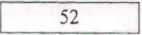 дія водокористування водного об'єкта:	рибогосподарська/. Затверджена кількість стічних вод для встановлення ГДС (не більше встановленого в дозволі на спецводокористування): V" 1900,0 тис. м3/рік260,3 м3/годинуурахуванням коефіцієнта добової нерівномірності, що містить коливання водовідведення за сезонами року із ними тижня)< Фактичні та затверджені склад і скид речовин зі стічними водами (скидання яких-небудь *?вин, пов'язаних з діяльністю водокористувача, але не зазначених нижче, не повинне -чщувати ГДК забруднюючих речовин у воді водних об'єктів).Додаток 3.1 до Правил, затверджених рішенням виконкому Дружківської міської ради від 	 № 	Розрахунок допустимих концентрацій
забруднюючих речовин у стічних водах, що приймаються до систем централізованого водовідведення міста Дружківка
на Дружківські КОСВихідні дані для розрахунку:Q- витрата стічних вод на вході на очисні споруди: 1900 тис. м3/рік, 5205,5 м3/добу;(згідно з дозволом на спецво докористування).EQ; - витрата стічних вод споживачів: 589 тис. м3/рік, 1613,7 м3/добу;Qgp - витрата госпо дарсько-побутових стічних вод: 1311 тис. м3/рік, 3591,8 м3/добу.за фактом 2017р:витрата стічних вод на вході на очисні споруди - 1484,46 тис. м3/рік; витрата стічних вод споживачів - 460,18 тис. м 3/рік (31 %);витрата господарсько- побутових стічних вод - 1024,28 тис. м3/рік (69 %).«Розрахунок допустимих концентрацій забруднюючих речовин у стічних водах, що приймаються до систем централізованого водовідведення міста Дружківка на Дружківські КОС».Директор Дружківського ВУВКГСанітарний паспорт споживача, установи, тощо, які мають вигрібні ямиМі сто	Район	Найменування споживача	Адреса, телефон	ПІБ - керівника	ПІБ - головного бухгалтера	Кількість працюючих чоловік	Наявність орендарів	Найменування орендарів	Кількість працюючих	Наявність водопроводу:а)	централізований;б)	свердловини;в)	колонки;г)	інші джерела.Коротка характеристика та розміри вигрібних ям:а)	глибина	б)	ширина	в)	довжина	г)	об'єм	Матеріали які використовують для обладнання ями	Кількість вигрібних ям	Наявність заасфальтованих або забетонованих площадок	Наявність під'їзних шляхів до не каналізованих вбиралень, вигрібним ямамПеріодичність вивозу нечистот	Наявність Договору з перевізником про надання послуг з вивозу, зливу рідких нечистот№	від	Найменування перевізника	Юридична адреса перевізника	дата заповнення	підпис керівника підприємства	М.П.«Санітарний паспорт споживача, установи, тощо, які мають вигрібні ями».ДиректорДружківського ВУВКГПерелік
показників і періодичність надання інформації споживачами, які скидають стічні
води до систем централізованого водовідведення міста ДружківкаТаблиця 1«Перелік показників і періодичність надання інформації споживачамиПравила приймання стічних вод до систем централізованого водовідведення міста Дружківка» підготовлено Дружківським ВУВКГ КП «Компанія «Вода Донбасу».ДиректорДружківського ВУВКГХарактерні показники забруднень стічних вод за галузями промисловостіТаблиця 2Примітки:МЕТОДИКА ВІДБОРУ ПРОБСТІЧНИХ ВОД СПОЖИВАЧІВ, ШО ПРИЙМАЮТЬСЯ ДО СИСТЕМЦЕНТРАЛІЗОВАНОГО ВОДОВІДВЕДЕННЯ
м. Дружківка - 2019 рікСФЕРА ЗАСТОСУВАННЯМетодика відбору проб стічних вод споживачів, що приймаються до систем централізованого водовідведення (далі Методика відбору проб) встановлює вимоги до відбору проб з метою подальшого визначення відповідності їх складу вимогам, встановленим загальнодержавними Правилами та цими Правилами.Виявлені в цих пробах перевищення ДК забруднюючих речовин є достатньою підставою для нарахування плати за скид понаднормативних забруднень.Методика відбору проб містить вимоги до: організації відбору, видів проб, місць відбору, пристроїв, засобів та посуду для відбору, вимог до зберігання, реєстрації та транспортування проб, техніки безпеки при відборі проб згідно з діючими керівними нормативними документами.НОРМАТИВНІ ПОСИЛАННЯМетодика відбору проб розроблена на підставі наступних нормативних документів:Правил користування системами централізованого комунального водопостачання та водовідведення в населених пунктах України, затверджені наказом Міністерства з питань житлово-комунального господарства України від 27.06.2008 року № 190, зареєстровані в Міністерстві юстиції України 07.10.2008 року за № 936/15627;Правил приймання стічних вод до систем централізованого водовідведення, затверджені наказом Міністерства регіонального розвитку, будівництва та житлово - комунального господарства України від 01.12.2017 року № 316, зареєстровані в Міністерстві юстиції України 15.01.2018 року за № 56/31508;ДСТУ ISO 5667- 2:2003 «Відбирання проб. Частина 2. Настанови щодо методів відбирання проб»;ДСТУ ISO 5667-3:2003 «Відбирання проб. Частина 3. Настанови щодо зберігання та поводження з пробами»;ДСТУ ISO 5667-10-2005 «Відбирання проб. Частина 10. Настанови щодо відбирання проб стічних вод»;КНД 211.1.0.009-94 «Гідросфера. Відбір проб для визначення складу і властивостей стічних та технологічних вод»;КНД 211.1.4.017-95 - КНД 211.1.4.043-95 (методики визначення складу, властивостей і забруднюючих речовин у стічних водах), Київ, 1997;РНД 01-05-2002 - РНД 27-05-2002 (збірник виконання вимірювань показників забрудненості в стічних водах), Київ, 2004.ПОРЯДОК КОНТРОЛЮ ЗА СКИДОМ СТІЧНИХ ВОД ДО СИСТЕМ
ЦЕНТРАЛІЗОВАНОГО ВОДОВІДВЕДЕННЯКонтроль складу і властивостей стічних вод, що скидаються до систем централізованого водовідведення повинен систематично виконуватись споживачем безпосередньо або шляхом залучення інших уповноважених лабораторій на право виконання вимірювань показників якості стічних вод відповідно до вимог Закону України «Про метрологію та метрологічну діяльність». Інформація щодо складу стічних вод, які поступають до систем централізованого водовідведення, повинна надаватися виробнику за підписом і печаткою керівника споживача. Перелік показників контролю, а також періодичність надання інформації споживачем щодо складу стічних вод, які скидаються до систем централізованого водовідведення, визначено у Додатку 5 до цих Правил.Виробник повинен контролювати якість скидання стічних вод споживачів до системи централізованого водовідведення шляхом відбору з контрольного колодязя контрольної проби. Цей контроль проводиться раптового (в будь-який час доби), без узгодження зі споживачем заздалегідь з метою забезпечення приймання та очищення стічних вод споживачів на каналізаційних очисних спорудах до встановлених нормативних вимог.Перелік показників контролю встановлюється виробником згідно дозволу на спеціальне водокористування та додатковими показниками, характерними для окремих галузей промисловості. Частота контрольних відборів проб залежить від якості та обсягів стічних вод споживача та затверджується керівником виробника. Для споживачів, які мають стабільний склад стічних вод, що підтверджується результатами спостережень протягом декількох років, виробник може здійснювати лабораторний контроль за скороченою схемою.Цими Правилами передбачено відбір арбітражної проби. Арбітражна проба - частина контрольної проби, аналіз якої здійснюється за рахунок споживача за його незгоди з результатами аналізу контрольної проби, що проводив виробник.Відбір арбітражної проби проводиться виробником у присутності споживача одночасно при відборі контрольної проби з контрольного колодязя, яка поділяється при постійному перемішуванні на дві паралельні проби: контрольну та арбітражну.Аналіз контрольної проби проводить виробник.Арбітражна проба пломбується або опечатується представником виробника, що фіксується у акті відбору проби, а також складається акт передачі-прийому пломбованої проби до незалежної лабораторії. Аналіз арбітражної проби повинен виконуватися у незалежній лабораторії, що здійснює свою діяльність у галузі контролю якості стічних вод відповідно до вимог закону України «Про метрологію та метрологічну діяльність». При відмові споживача від відбору арбітражної проби, виробник робить відповідний запис в акті відбору проб.Контрольна проба аналізується виробником відразу після відбору, а її частина - арбітражна проба, після консервування згідно з Додатком 1 до цієї Методики відбору проб, знаходиться у споживача. При аналізуванні контрольної та арбітражної проб необхідно виконувати вимоги щодо консервування та допустимих строків зберігання згідно з Додатком 1 до цієї Методики відбору проб.Результати вимірювань показників якості стічних вод фіксуються у робочих журналах як виробників так і незалежних лабораторій та зберігаються безстроково. За потреби оформлюються протоколи результатів дослідження згідно з Додатком 2 цієї Методики відбору проб.Якщо споживач не згоден з отриманими від виробника у 5-денний термін результатами, він організує доставку арбітражної проби у незалежну лабораторію на дослідження.Результати аналізу стічних вод, що виконані незалежною лабораторією, разом з копією акта прийому пломбованих проб повинні бути передані споживачем до виробника в десятиденний термін з моменту відбору проб.У разі отримання значних розходжень результатів паралельних вимірювань показників якості стічних вод, при наступному відборі контрольних та арбітражних проб, відбір, транспортування та аналіз арбітражних проб повинен виконуватися у присутності компетентного спеціаліста виробника.Компетентний представник споживача може бути присутній при відборі, транспортуванні та аналізуванні контрольної проби виробником.Строки, умови зберігання, обсяги контрольних та арбітражних проб повинні відповідати нормативним вимогам, встановленим у відповідних методиках визначення конкретних показників складу стічних вод та нормативних документах: КНД 211.1.0.00994, ДСТУ ISO 5667 ч.2,3,10 згідно з Додатком 1 до цієї Методики відбору проб.У випадках звернення споживачів до виробника з проханням додаткового контролю якості стічних вод, що скидаються до систем централізованого водовідведення, відбір проб і виконання аналізу виконується за рахунок споживача.ОРГАНІЗАЦІЯ ВІДБОРУ ПРОБВідбір контрольних проб стічних вод, що скидаються споживачем до систем централізованого водовідведення, здійснюється уповноваженим представником виробника в присутності представника споживача. При цьому складається акт відбору проб у 3-х примірниках, які підписують як представник виробника, так і представник споживача. Форма акта відбору проб надана у Додатку 3 до цієї Методики відбору проб.Споживачі, які скидають стічні води до системи централізованого водовідведення або безпосередньо на каналізаційні очисні споруди виробника, повинні забезпечити можливість проведення виробником у будь-який час доби контролю за скидом стічних вод, забезпечуючи при цьому надання необхідних відомостей щодо своєї системи водовідведення, вільний доступ до неї, а також допомогу під час відбору проб стічних вод.Уповноваженими представниками споживача під час відбору проб стічних вод з правом підпису акта відбору проб (уповноважені представники споживача) можуть бути особи, призначені відповідним документом (наказ, розпорядження, доручення).Відмова споживача виділити уповноваженого представника для відбору проб фіксується в акті за підписом представника виробника, виробник виставляє споживачу рахунок за понаднормативний скид забруднень з коефіцієнтом кратності Кк = 2 за розрахунковий місяць, у якому було вчинено це порушення.Зволікання з допуском уповноваженого представника на територію споживача (більш ніж 30 хвилин після його прибуття) або створення перешкод у відборі проб з боку представників споживача фіксується в акті за підписом представника виробника. Виробник виставляє споживачу рахунок за понаднормативний скид забруднень з коефіцієнтом кратності Кк = 5 за розрахунковий місяць, у якому було вчинено це порушення.Якщо споживач відмовляється виділити уповноваженого представника для відбору проб стічних вод, зволікає з допуском уповноваженого представника виробника на територію споживача (більш ніж 30 хвилин після його прибуття) або створює перешкоди у відборі проб, виробник направляє споживачу на електронну пошту лист із зазначенням точного часу і дати, конкретних порушень з боку споживача.Якщо через 30 хв. з моменту відправлення листа на електронну пошту споживача останній не усунув порушення та відбір проб стічних вод неможливий, виробник повторно направляє на електронну пошту споживача лист із зазначенням точного часу і дати, а також виставлення споживачу рахунку за понаднормативний скид забруднень з відповідним коефіцієнтом кратності (Kk = 2 або Kk = 5) за розрахунковий місяць, у якому було вчинено це порушення.При цьому у виробника повинні залишитися факти, що підтверджують відправку на електронну пошту споживача листів (скріншот екрану). На скріншоті має бути зазначено: дата і час відправлення, електронна пошта на яку відправлено лист і текст самого листа.У випадку виявлення (на підставі візуальної оцінки або нехарактерного запаху) аварійних залпових скидів стічних вод, що надходять на каналізаційні очисні споруди або перекачуючі каналізаційні насосні станції виробника, обслуговуючий персонал споруд оперативно передає дану інформацію адміністрації виробника для організації відбору проб.Відбір проб повинен виконуватись на всіх насосних станціях, стічні води яких поступають на очисні споруди, і далі у споживачів, стічні води яких поступають на каналізаційні насосні станції, де було зафіксовано залповий скид. При цьому оформлюється протокол виявлення залпового скиду, де вказується час початку залпового скиду, який підписують два представники виробника, а також акт відбору проб у споживача згідно до вимог чинної Методики відбору проб.Припинення залпового скиду повинно підтверджуватись протоколом результатів аналізу уповноваженої лабораторії на право виконання вимірювань показників якості стічних вод відповідно до вимог Закону України «Про метрологію та метрологічну діяльність» без перевищення допустимих концентрацій.Усі лабораторні дослідження за фактами залпових скидів, що виявляються, повинні виконуватись за рахунок споживачів.МІСЦЯ ВІДБОРУ ПРОБЗ	метою визначення складу стічних вод споживачів, що відводяться до системи централізованого водовідведення, виробником виконується відбір контрольних проб з контрольних колодязів, що знаходяться на каналізаційних випусках споживача безпосередньо перед приєднанням до каналізаційного колектора виробника, або в іншому місці за погодженням з виробником з вільним доступом виробника до такого колодязя.Контрольні колодязі мають бути зазначені на генплані об'єкта споживача та позначені ідентифікаційними табличками (КК1, КК2...), на яких вказуються назва підприємства із зазначенням відстані до КК у метрах (якщо табличка не міститься безпосередньо біля КК).Контрольні колодязі повинні бути завжди доступними для огляду та відбору проб, очищені від забруднюючих речовин.Контрольні колодязі улаштовуються і експлуатуються споживачами згідно вимог ДБН В.25-75:2013 «Каналізація. Зовнішні мереж та споруди» та загальнодержавних Правил.У випадку наявності двох і більше контрольних колодязя, споживачем надається виробнику інформація про обсяги стічних вод, що скидаються, або їх відсотковому співвідношенню індивідуально для кожного колодязя.ВИДИ ТА ОБСЯГИ ПРОБКонтрольна проба відбирається пробовідбірниками ємністю 0,5-1,0 дм3 декілька разів, з рівними інтервалами часу - 5-10 хвилин, та зливаються до однієї ємності для забезпечення їх змішання. При цьому кількість відборів не може бути менше 3-х разів. Вода у місці відбору повинна добре перемішуватися, якщо це не виконується, то проба відбирається у різних по глибині місцях.Обсяг контрольної проби залежить від кількості та виду інгредієнтів, що визначаються, та має бути у три рази більшим за об'єм, який необхідний для одного визначення усіх показників.Для виконання вимірювань окремих показників, у тому числі нафтопродуктів, жирів, сульфідів згідно вимог НД необхідно виконувати індивідуальний відбір та транспортування проб безпосередньо у ємності для виконання аналізу усього відібраного об'єму.Строки, умови зберігання, обсяги контрольних та арбітражних проб повинні відповідати нормативним вимогам, встановленим у відповідних методиках визначення конкретних показників складу стічних вод та нормативних документах: КНД 211.1.0.00994, ДСТУ ISO 5667 ч.2,3,10 згідно з Додатком 1 до цієї Методики відбору проб.Якщо кількісні та якісні показники стічних вод споживачів значно змінюються протягом доби, а показники концентрації забруднюючих речовин перевищують ДК, споживачі повинні встановлювати спеціальні ємності-усереднювачі та пристрої, які забезпечують рівномірний протягом доби скид стічних вод.ОБЛАДНАННЯ ДЛЯ ВІДБОРУ ПРОБДля відбору контрольних проб стічних вод використовують пробовідбірники, які повинні відповідати таким вимогам:- повинні виготовлятися з матеріалів, які виключають забруднювання проби та взаємодію з її компонентами;не повинні змінювати склад і властивості проби через адсорбцію і леткість;виключити можливість забруднення сторонніми речовинами;зводити до мінімуму час контакту між пробою і пробовідбірником;мати просту конструкцію із гладкими поверхнями, щоб забезпечити легкість очищування;бути придатними до огляду перед відбором проб на предмет наявності сторонніх забруднень;- бути стійкими до критичних температур, до поломки.Найпростішим обладнанням для відбору проб є посудина з нержавіючої сталі, скляна або пластмасова пляшка з широким горлом ємністю 0,5-1,0 дм3, які відповідають вищезазначеним вимогам.Допускаються автоматичні пристрої для відбору проб різноманітної конструкції, які встановлюються з ініціативи споживача та за його кошти.Відібрані проби для зберігання та транспортування поміщають в посуд, який повинен відповідати наступним вимогам:не бути причиною забруднення проби;не адсорбувати компоненти, які потрібно визначати;не реагувати із конкретними елементами проби.Проби, відібрані з метою визначення фізичних та хімічних параметрів, поміщають у посуд, виготовлений з хімічно стійких матеріалів (поліетилен, скло, боросілікатне скло), який надійно закривається пробками. Посуд із різьбовими ковпачками повинен бути обладнаний пробками з інертної пластмаси, скляний - пришліфованими скляними пробками. Для запобігання розхитування пробки, яке могло б призвести до розливання та забруднення проби, при транспортуванні використовують ящики з кришками.Посуд для зберігання проб треба старанно очищати, щоб звести до мінімуму можливе забруднювання проби, спосіб очищування залежить від речовини, що підлягає аналізуванню.У більшості випадків нові скляні посудини треба мити водою з миючим засобом для видалення пилу та залишків пакувального матеріалу. Після цього їх промивають хромовою сумішшю, декілька раз споліскують водопровідною, а потім дистильованою абодеіонізованою водою.Поліетиленові посудини, за звичай, наповнюють розчином азотної або соляної кислоти концентрацією 1 моль/дм3, залишають вимочуватися на добу, далі промивають декілька раз водопровідною, а потім дистильованою або деіонізованою водою.Посудини для зберігання та аналізування проб на визначення фосфатів, СПАР не можна мити мийними засобами. Не можна використовувати хромову суміш для очищення посудин на визначення сульфатів та хрому.Посудини з пробами повинні бути чітко маркіровані, що дозволяє ідентифікувати пробу в лабораторії. Маркування повинно бути міцним, не змиватися.Настанови щодо типів посудин, які використовують для відбирання, транспортування та зберігання проб, встановлюють відповідним методиками щодо аналітичної процедури та КНД 211.1.0.009-94, ДСТУ ISO 5667 ч.2,3,10.ТЕХНІКА ВІДБОРУ ПРОБПеред виїздом на відбір проб пробовідбірник повинен перевірити наявність бланків актів відбору проб (Додаток 3 до цієї Методики відбору проб), необхідного для відбору проб обладнання та його придатність до використання. При перевірці обладнання необхідно переконатися:у відсутності глибоких подряпин, ознак зношуваності, чистоті пробовідбірників, лійок;у відсутності ознак зношуваності та належності кріплень мотузки, ланцюга, ручки обладнання для відбору проб;у наявності необхідної кількості корзин, ящиків для пересування проб, у відсутності їх пошкоджень та ознак зношуваності;у тому, що ємності для транспортування проб не пошкодженні, закриті кришками та забезпечена їх максимальна чистота;слід промити все обладнання для відбору проб: ємності для проб, прилад для відбирання проб, а також останній метр мотузки, ланцюга або ручки обладнання для відбирання проб стічної води, при необхідності обробити їх дезінфікуючою сумішшю. Необхідно простежити, щоб не відбулося повторного забруднення цієї частини мотузки, наприклад, при контакті з землею.При заповненні посуду пробою слід запобігати сильному переміщуванню, розриву струменя або захоплення повітря пробою. Необхідно заповнювати посудину до самого верху і закривати її пробкою так, щоб не залишалося місця для повітря над пробою. Це обмежує можливість змішування проби з повітрям при транспортуванні і унеможливлює деякі зміни складу проби.Відбір проб води для визначення нафтопродуктів, жирів та масел повинен проводитися сухими скляними широкогорлими банками з притертою пробкою шляхом одноразового наповнення без переливу. При цьому банки для відбору проб ретельно ополіскують розчинником, що використовується при екстракції згідно методики виконання вимірювання. Ці ж банки з відібраною пробою доставляються в лабораторію, при виконанні аналізу відібраний об'єм проби використовується повністю.Особливу увагу звертають на правильність відбору проб при вимірюванні сірководню. Кожну таку пробу відбирають в окремий посуд ємністю 250-500 см3, в який заздалегідь додають 1-2 см3 натрію гідроксиду або 6-10 см3 розчину ацетату кадмію. Пробу води наливають під пробку, щоб у ємності не залишалось бульбашок повітря.РЕЄСТРАЦІЯ, ЗБЕРІГАННЯ, ТРАНСПОРТУВАННЯ ПРОБВідібрана проба повинна з достатньою повнотою репрезентувати показники складу та властивостей стічних вод на момент її відбору та своєчасно буди доставлена у лабораторію.Посудини, що містять проби, треба маркувати у ясній і зрозумілій формі для того, щоб сприяти ідентифікації у лабораторії без виникнення різночитань.На відібрану пробу (проби) складається супровідний документ (акт, паспорт), наведений у Додатку 3 до цієї Методики відбору проб, в якому має бути наведена така інформація:назва та адреса споживача;розташування контрольного колодязя для відбору проб;дата, час відбирання;мета відбору;маркування посудини у ясній і зрозумілій формі (без виникнення різночитань), маркування повинно бути міцним, не змиватися;вид проби (контрольна проба);спосіб відбору (ручний, автоматичний);дані про обробку проби (фільтрування, відстоювання, консервування тощо);візуальна, органолептична характеристика проби;умови транспортування проби;відомості про осіб, які проводили відбір проби (посада, ім'я та прізвище представників виробника та споживача).Строки, умови зберігання, обсяги контрольних та арбітражних проб повинні відповідати нормативним вимогам, встановленим у відповідних методиках визначення конкретних показників складу стічних вод та нормативних документах: КНД 211.1.0.00994, ДСТУ ISO 5667 ч.2,3,10. Зведена інформація щодо вибору проб, способів зберігання та консервування стічних проб наведені у Додатку 1 до цієї Методики відбору проб.Зберігання проб припустиме лише у випадку неможливості проведення аналізу відразу після відбору. При цьому необхідно враховувати можливі зміни у складі та властивостях проби.Пробу треба транспортувати та зберігати при температурі від 2 до 5°С у відносно короткий строк до початку аналізування.Для збільшення строку зберігання проби її консервують, додаючи хімікати безпосередньо після відбирання проби або в порожній посуд, враховуючи такі вимоги:консерванти даного компоненту або групи компонентів не повинні перешкоджати визначенню інших показників;- конкретні засоби консервування та строки зберігання проби приймають у відповідності з методиками виконання вимірювань.Пропонують різні хімічні компоненти, які у необхідних концентраціях додають у пробу. Найчастіше у якості консервантів використовують кислоти та розчини лугів. Бажано додавати достатньо концентровані розчини консервантів у невеликих об'ємах. Це дозволяє в більшості випадків не брати до уваги ступінь розведення проби під час розрахунку результатів аналізування.Велика увага повинна приділятися транспортуванню порожньої тари для проб до міста відбору та наповненої, яка направляється до лабораторії.Посуд, у якому зберігають відібрані проби, треба захищати і закривати так, щоб не погіршувався їх вміст та не відбувалася втрата її частини під час транспортування. Посуд пакують у тару, яка охороняє його від руйнації та від можливих зовнішніх забруднень, а також сама не повинна бути джерелом забруднення. Тара для транспортування може виготовлятися з пластмаси, дерева, пінопласту, картону та повинна мати перегородки. Кришки ящиків не повинні впливати на пробки посуду з пробами.Проби транспортують службовим автотранспортом з метою забезпечення безпечної та своєчасної доставки проб у лабораторію, виконання негайного охолоджування проби за допомогою холодильної камери.ОХОРОНА ПРАЦІ ПРИ ВІДБОРІ ПРОБПерсонал виробника та представники споживача згідно із законодавством України зобов'язані знати та виконувати вимоги нормативних актів про охорону праці, правила поводження з засобами відбору проб, вміти користуватися засобами індивідуального захисту.До відбору проб допускається персонал, який має документально підтверджені повноваження (службове посвідчення, наряд) та пройшов інструктаж з охорони праці при відборі проб стічних вод.Персонал, який допускається до відбору проб, повинен вміти надавати першу медичну допомогу при травмах, отруєннях.Перед відбором проб персонал повинен ознайомитися з особливостями устрою контрольного колодязя, із можливими небезпечними факторами, що можуть виникнути при контролі.Місця, призначені для відбору проб, повинні бути доступними. Якщо шлях до контрольного колодязя захаращений сторонніми предметами, засипаний снігом або ґрунтом, заболочений або підтоплений, персонал повинен вимагати від відповідальних осіб споживача забезпечити вільний доступ до місця відбору проб.Відбір контрольних проб виробником повинен виконуватися у присутності уповноваженого представника споживача. Проведення відбору при відсутності уповноваженого представника споживача може здійснюватися групою працівників виробника щонайменше з двох осіб, які забезпечені засобами індивідуального захисту, засобами страхування та рятування. Перед відбором проб необхідно провести вентиляцію контрольного колодязя протягом 30 хв.Контрольна проба стічної води звичайно відбирається уручну за допомогою пробовідбірника, опущеного в контрольний колодязь та витягнутого після наповнення за допомогою мотузки, ланцюга або ручки обладнання для відбирання проб. При цьому безпосереднє опущення працівників у колодязь не допускається.При відборі стічних вод необхідно пам'ятати, що конкретні консерванти, що додаються у пробу (луги, кислоти, хлороформ та інші) треба використовувати обережно, беручи до уваги їх негативний вплив на здоров'я. Персонал треба інформувати про можливу небезпечність і заходи індивідуального захисту від них.При виявленні порушень, які зменшують безпеку праці при контрольному відборі проб виробником складається акт про неможливість відбору з визначенням терміну усунення порушень. Відбір проб у цьому випадку може здійснюватись лише після виконання споживачем заходів, необхідних для створення безпечних умов праці персоналу. Споживач повинен повідомити виробника про вжиті заходи.«Методика відбору проб стічних вод споживачів, що приймаються до систем централізованого водовідведення».Директор Дружківського ВУВКГ	О. О. ДолбещенковДодаток 1до Методики відбору пробІнформація щодо об'ємів, строків та умов зберігання, способів консервування проб стічних вод* - Об'єм проби води визначається в залежності від кількості показників.«Інформація щодо об'ємів, строків та умов зберігання, способів консервування проб стічних вод».Директор Дружківського ВУВКГ	О. О. ДолбещенковДОНЕЦЬКА ОБЛАСНА РАДАКОМУНАЛЬНЕ ПІДПРИЄМСТВО «КОМПАНІЯ «ВОДА ДОНБАСУ»
ДРУЖКІВСЬКЕ ВИРОБНИЧЕ УПРАВЛІННЯВОДОПРОВІДНО-КАНАЛІЗАЦІОННОГО ГОСПОДАРСТВААдреса лабораторії:	Свідоцтво про атестацію №	ПРОТОКОЛ №	результатів досліджень стічної водивід «	» 	20___р.Пункт відбору проби: 	(з вказівкою адреси)Місце відбору проби: 	Дата та час відбору проби: 	Дата та чс доставки проби:	Дата виконання аналізу: початок:	закінчення: 	Дослідження виконували:	Начальник хіміко-бактеріологічної лабораторії		Примічання:* - регістраційний номер в зведеному журналі.«Зразок протоколу результатів досліджень стічної води».Директор Дружківського ВУВКГ	О. О. ДолбещенковКОМУНАЛЬНЕ ПІДПРИЄМСТВО «КОМПАНІЯ «ВОДА ДОНБАСУ»ДРУЖКІВСЬКЕ ВИРОБНИЧЕ УПРАВЛІННЯ ВОДОПРОВОДНО-
КАНАЛІЗАЦІЙНОГО ГОСПОДАРСТВААкт №	відбору проб стічних вод споживачаНайменування споживача: 	(з вказівкою адреси)Місце відбору проби:	Дата та час відбору:	Вид проби: контрольна (усереднена).Мета відбору: лабораторні дослідження якості води.Візуальна, органолептична характеристикапроби:	Умови транспортування проби:	ПРОБА ВІДІБРАНА:Представником ВУВКГ 	(посада, П.І.Б.)(підпис)у присутності уповноваженогопредставника споживача	(посада, П.І.Б.)(підпис)Контрольна проба доставлена для виконання досліджень в лабораторію	(дата і час доставки)Арбітражна проба	(ВУВКГ, підприємство, незалежна організація, дата і час доставки, підпис особи що доставила пробу)Акт складено у	примірниках.«Зразок акту відбору проб стічних вод споживача».Директор Дружківського ВУВКГ	О. О. ДолбещенковДОПУСТИМИЙ ВМІСТважких металів в осадах стічних вод, що можуть використовуватися як органічні
добриваДиректорДружківського ВУВКГде:-ДК j-ої забруднюючої речовини в стічних водах перед спорудами біологічного очищення;Cj-ДК j-ої забруднюючої речовини в спорудах біологічного очищення, (г/м3) (приймається за регламентом роботи КОС виробника або з урахуванням допустимих величин показників якості стічних вод та ефективності видалення забруднень на спорудах біологічного очищення згідно із Додатком 5 загальнодержавних Правил);Q -середньодобова витрата стічних вод на вході на КОС (м3/добу);-середньодобова витрата стічних вод споживачів, які можуть містити це забруднення (м3/добу);-концентрація j-ої забруднюючої речовини в господарсько-побутових стічних водах (г/м3) (приймається за фактичними середніми даними експлуатаційних служб виробника. За відсутності таких даних приймається: для азоту амонійного - 20 (г/м3); заліза загального - 2 (г/м3); жирів - 30 (г/м3); СПАР – 5 (г/ м3); хлоридів - додатково 50 (г/м3) до вмісту в джерелі водопостачання; фосфатів - 10 (г/м3); для інших речовин, регламентованих Державними санітарними нормами та Правилами «Гігієнічні вимоги до води питної, призначеної для споживання людиною» (ДСанПіН 2.2.4-171-10), затвердженими наказом Міністерства охорони здоров’я України від 12 травня 2010 року № 400, зареєстрованими у Міністерстві юстиції України 01 липня 2010 року за № 452/17747, - за середньорічним вмістом у водопровідній воді). (т/рік) –частка ліміту, яка припадає на господарсько-побутовий стік населеного пункту;365-кількість днів у році;gp  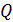 -середньодобова витрата господарсько-побутових стічних вод на вході на КОС (м3/добу);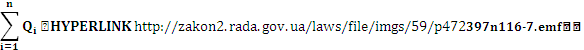 -середньодобова витрата стічних вод споживачів, які можуть містити це забруднення м3/добу;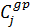 -концентрація j-ої забруднюючої речовини в господарсько-побутових стічних водах (г/м3);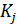 -коефіцієнт ефективності видалення j-ої забруднюючої речовини на КОС виробника. Значення коефіцієнта Kj приймають згідно з фактичними даними для Дружківські міських КОС, а за їх відсутності - за Додатком 5 загальнодержавних Правил.де:ДКjvm-ДК j-ої забруднюючої речовини в стічних водах за допустимим вмістом важких металів в осадах стічних вод;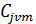 -допустима концентрація j-ого важкого металу на вході КОС - розраховується за формулою:де: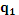 -кількість сирого осаду, що затримується у первинних відстійниках, т/добу;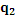 -кількість активного мулу, що затримується у вторинних відстійниках, т/добу;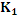 -коефіцієнт перерахунку сирого осаду первинних відстійників на суху речовину,де: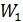 -вологість сирого осаду, %;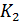 -коефіцієнт перерахунку надлишкового активного мулу вторинних відстійників на суху речовину,де: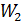 -вологість надлишкового активного мулу, %;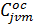 -допустимий вміст j-ого важкого металу в осадах, г/т сухої речовини. Приймається за даними Додатка 3 загальнодержавних Правил;-коефіцієнт ефективності видалення j-ого важкого металу на КОС. Приймається за середніми фактичними даними експлуатації КОС, а за їх відсутності - за даними, вказаними у Додатку 3 загальнодержавних Правил;-середньодобова витрата стічних вод на вході на КОС (м3/добу);-середньодобова витрата стічних вод споживачів, які можуть містити це забруднення (м3/добу);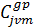 -концентрація j-ого важкого металу в господарсько-побутових стічних водах, г/м3. Приймається за середньорічним вмістом у водопровідній воді цього населеного пункту.де: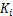 -відшкодування заподіяних збитків і-м споживачем на відновлення зруйнованих мереж і споруд (тис. грн.);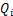 -середньодобова витрата стічних вод, які скидає і-тий споживач,            (м3/добу);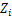 -сума платежів за скид понаднормативних забруднень з агресивними властивостями, стягнута виробником за останні три роки з і-го споживача (тис. грн.).де: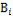 -частка вартості робіт з розміщення осадів і мулів, яка має бути відшкодована і-м споживачем;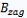 -загальна кошторисна вартість робіт з розміщення осадів і мулів (тис. грн.);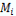 -скиди забруднюючих речовин і-м споживачем, що вимагають утилізації осадів тільки шляхом захоронення на спеціальних полігонах (т);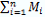 -сумарні скиди забруднюючих речовин, що вимагають утилізації осадів тільки шляхом захоронення на спеціальних полігонах (т).№ п/пПоказники якості стічних водОдиниця виміруДопустимі концентрації, не більше№ п/пПоказники якості стічних водОдиниця виміруДружківські КОС*1Температура°Сне вище 402Водневий показникод.6,5-9,03Завислі речовини та речовини, що спливаютьмг/дм31964БСК5мг/дм31975ХСКмг/дм33726Азот амонійниймг/дм322,87Нітритимг/дм32,08Нітратимг/дм3459Сухий залишокмг/дм3152510Хлоридимг/дм335011Сульфатимг/дм337912Залізо загальнемг/дм31,8613Фосфатимг/дм38,614СПАРмг/дм31,815Нафта, нафтопродуктимг/дм31,9516Жири рослинні та твариннімг/дм35017Сульфідимг/дм31,518ХромШмг/дм32,1119Хром"1мг/дм30,2120Фенолимг/дм30,2521Мідьмг/дм33,1422Азот (сума азоту органічного та амонійного)мг/дм350ПоказникиДружківські КОСДружківські КОСДружківські КОСПоказникиВхід, мг/дм3Вихід, мг/дм3Коеф. ефект. очистки, КЗавислі речовини18714,80,921бск517714,60,918ХСК313520,834Азот амонійний332,20,933Сухий залишок139912650,096Хлориди2482200,113Сульфати3702980,195Залізо загальне1,940,300,845Фосфати15,55,80,626СПАР1,30,440,662Нафта та нафтопродукти1,30,260,80змична витрата стічних вод:тис. м3/рік.м3/годинуі іоказники ..х-іоду зворотних водФактична концентрація мг/дм3Фактичний скид, г/годинуЗатверджена допустима концентрація, мг/дм3Затверджений ГДС, г/годинуСкидання, в перерахунку на т/рікЗАВИСЛІ РЕЧОВИНИ15,92917,7153904,528,5БСК,15,92917,7153904,528,5ХСК4480745514316,5104,5UАЗОТ АМОНІЙНИЙ23672520,63,83НІТРИТИ	■1,3238,62520,63,86НІТРАТИ498991,54511713,585,57СУЛЬФАТИ25146058,530078090570ФЛОРИДИ22140553,530078090570! -КА ПІ'ЧАЦІЯ1263231760,513003383902470і.6,21137,751301,59,5>4)1130 (ЗАГАЛЬНЕ)0,355,10,378,10,57•1СПАР0,45«82,60,5130,150,95нафтопродук ги0.355.10,378,10,57Показники якості стічних водДК забруднюючих речовин в каналізаційній мережі (додаток № 4 загальнодержавних правил, г/м3ДК забруднюючих речовин на вході в споруди біологічної очисткиДkjbo =	(Cj -Cjgp)*Q+ Cjgp, г/м3  Σni=1Qj	ДК забруднюючих речовин з вимог встановленого ліміту на скид у водойму(г/м3)(т/рік)ДК забруднюючих речовин за допустимим вмістом важких металів в осадах стічних вод Cjvm 	(q1*K1 +q2*K2)*Cjvmoc ,г/м3                             Kj*Q	K1 =	(100-W1 ) / 100	K2 =	(100-W2 ) / 100			 ДКjvm = (Cjvm – Cgpjvm) *Q   + Cjvm	,г/м3	      Σni=1Qj		ДК, г/м3не більше123456рН6,5-9,0---6,5-9,0Зависліречовинине більше300-Lgp =365* 187*3591*(1-0,921)                       106                                             = 19,4       Lzag =   28,5 (т/рік)       zlДКj =   (28,5 – 19,4)*106        365*(1-0,921)* 1613,7        = 195,6-196123456БСК5не більше350-Lgp =365* 177*3591*(1-0,918)                       106                                              = 19,0     Lzag =   28,5 (т/рік)        zlДКj =   (28,5 – 19,0)*106        365*(1-0,918)* 1613,7         = 196,7-197ХСК500,0-Lgp =365* 313*3591*(1-0,918)                       106                                              = 68,1     Lzag =   104,5 (т/рік)        zlДКj =   (104,5 – 68,1)*106        365*(1-0,834)* 1613,7         = 372,3-372Азот аммонійний-                boДКj =(30-33)*5205,5    +1613,7+33    = 23,32Lgp = 365 * 33 * 3591,8 * (1-0,933)	= 2,9	                 106       Lzag =3,8 т/рікДКzl =	       (3,8 – 2,9) * 106	    = 22,81           365 * (1-0,933) * 1613,7		-22,8Нитріті--Lgp =	365 * 2,0 * 3591,8   =	2,6	            106		Lzag =3,8 т/рік	ДКzl =	(3,8 – 2,6) * 106     =	2,0             365 * 1613,7		-2,0Нітрати--Lgp =	365 * 45 * 3591,8   =	59,0	           106		Lzag =85,5 т/рікДКzl =	(85,5 – 59,0) * 106  =	45,0	      365 * 1613,7		-45Сухий залишок--Lgp  =365* 1399*3591,8*(1-0,096)                        106                                             = 1658,0Lzag  =   2470(т/рік)     zlДКj=  (2470-1658,0)*106        365*(1-0,096)* 1613,7        = 1525,0-1525,0123456ХлоридиНе більше 350               boДКj =(350- 248) )*5205,51613,7+ 248 = 577Lgr =365* 248*3591,8*(1-0,113)                       106                                             = 288,4   Lzag =   570(т/рік)     zlДКj =  (570 – 288,4)*106        365*(1-0,113)* 1613,7        = 539,0-350СульфатиНе більше 400                boДКj =(500- 370) )*5205,51613,7+ 370 = 789Lgr =365* 370*3591,8*(1-0,195)                       106                                            = 390,5Lzag =   570 (т/рік)     zlДКj=  (570 – 390,5)*106        365*(1-0,195)* 1613,7        = 378,6-379Залізо загальне3              boДКj =(2,5-1,94)*5205,5    +1613,7+1,94    = 3,75Lgp =365* 1,94*3591,8*(1-0,845)                        106                                                =  0,4Lzag  = 0,57(т/рік)     zlДКj=   (0,57-0,4)*106        365*(1-0,845)* 1613,7               = 1,86q1*K1=0,29т/доб; q2*K2 =0,52т/добCjvm =	(0,29+0,52)*25000 = 7,78              0,5*5205,5		ДКjvm = (7,78-0,08)*5205,5+ 0,08=24,92                                           1613,7	1,86Фосфати--Lgp =365* 15,5*3591,8*(1-0,626)                       106                                                 = 7,6Lzag = 9,5(т/рік)     zlДКj =  (9,5-7,6)*106        365*(1-0,626)* 1613,7           = 8,6-8,6СПАР10     boДКj = (20 - 1,3) * 5205,5	            1613,7             + 1,3 = 61,6Lgp =365* 13*3591,8*(1-0,662)                       106                                               = 0,6Lzag = 0,95(т/рік)     zlДКj =  (0,95-0,6)*106        365*(1-0,662)* 1613,7         = 1,8-1,8Нафта та нафтопро-дукти10     boДКj = (10 - 1,3) * 5205,5	          1613,7             + 1,3 = 29,4Lgp =365* 1,3*3591,8*(1-0,8)                        106                                            = 0,34Lzag = 0,57(т/рік)     zlДКj =   (0,57-0,34)*106        365*(1-0,8)* 1613,7            = 1,95-1,95123456Жирирослинні та тваринні50,0---50Хром III+-               boДКj =(2,5-0,5)*5205,5    +1613,7+0,5   = 6,95Lgp =365* 0,5*3591,8*(1-0,5)                            106                              = 0,33Lzag = 365*0, 5* 5205,5                      106                                       = 0,95     zl                ДКj =    (0,95-0,33)*106          365*(1-0,5) 1613,7             = 2,11q1*K1=0,29т/доб; q2*K2 = 0,52т/добCjvm =	(0,29+0,52)*750  = 1,29                 0,5*1613,7		ДКjvm = (1,29-0,001)*5205,5	+0,001= 2,42		1613,7			2,11Хром VI+-              boДКj =(0,1-0,09)*5205,5    +1613,7+0,05   = 0,21Lgp =365* 0,05*3591,8*(1-0,5)                            106                                       = 0,03Lzag = 365*0,0 5* 5205,5                      106                                             = 0,10     zl                ДКj =    (0,1-0,03)*106          365*(1-0,5) 1613,7               = 0,24 -0,24Мідь-              boДКj =(0,5-1,0)*5205,5    +1613,7+1,0   = -0,61Lgp =365* 1,0*3591,8*(1-0,4)                            106                                       = 0,79Lzag = 365*1,0* 5205,5                      106                                             = 1,90     zl                ДКj =    (1,9-0,79)*106          365*(1-0,4 1613,7               = 3,14q1*K1=0,29т/доб; q2*K2 = 0,52т/добCjvm =	(0,29+0,52)*750  = 1,88                 0,4*1613,7		ДКjvm = (1,88-0,001)*5205,5	+0,001=		1613,7			=6,063,14Фенолине більше0,25---0,25Температу-ра+40 0С---+40 0ССульфіди1,5---1,5123456Азот (сума азоту органічного та амонійного)50---50Обсяг стічних вод, що скидаються споживачами до системи централізованого водовідведення, м3/місяцьПеріодичність надання споживачами інформації про кількісний та якісний склад стічних вод в ВУВКГПерелік показників якості стічних вод споживачів, що включаються в інформацію для передачі в ВУВКГ500 - 1500ЩомісяцярН, завислі речовини, БСК5, ХСК, іони амонію, нітрати, нітрити, фосфати, хлориди, сульфати, сухий залишок, залізо загальне, нафтопродукти, СПАР, а також, характерні специфічні показники для окремих галузей промисловості і видів діяльності (згідно з таблицею 2)100 - 500ЩомісяцярН, завислі речовини, БСК5, ХСК, іони амонію, а також, характерні специфічні показники	для	окремих	галузейпромисловості і видів діяльності (згідно з таблицею 2)10 - 1001 раз в кварталрН, завислі речовини, БСК5, іони амонію, а також, характерні специфічні показники для окремих галузей промисловості і видів діяльності (згідно з таблицею 2)№ п/пГалузь промисловості, підприємстваПоказники1.Паливна промисловість:- Вугільні шахти, гірські збагачувальні фабрикирН, завислі речовини, сухий залишок, хлориди, сульфати, феноли, нафтопродукти2.Чорна та кольорова металургія:Металургійні заводиМетизні заводиКоксохімічні заводиЗаводи кольорових металіврН, завислі речовини, іони амонію, нітрити, залізо загальне, нафтопродукти рН, завислі речовини, сухий залишок, сульфати, залізо загальне, СПАР рН, ХСК, іони амонію, феноли, нафтопродукти, сірководень і сульфіди рН, завислі речовини, метали (цинк, хром, мідь, нікель, залізо загальне), хлориди, сульфати, сухий залишок, нафтопродукти3.Хімічна промисловість:- Лакофарбові заводи та виробництварН, ХСК, БСК5, залізо загальне, жири та масла, нафтопродукти4.Деревообробна промисловість:- Меблеві фабрики і заводи фанерніЗавислі речовини, ХСК, БСК55.Легка промисловість:Трикотажні і швейні фабрикиШкіряні фабрикирН, ХСК, СПАР, завислі речовинирН, ХСК, БСК5, іони амонію, хлориди, сульфати, сірководень і сульфіди, хром, феноли, СПАР, жири та масла6.Харчова промисловість:Підприємства з переробки зернаХлібозаводи та макаронні фабрикиКондитерські та харчосмакові фабрикиМолокозаводиМ'ясокомбінатиРибокомбінатПідприємства олійно-жирової промисловостіПивоварні заводи і заводи безалкогольних напоїврН, завислі речовини, ХСК, БСК5, залізо загальне, сірководень і сульфіди рН, завислі речовини, ХСК, БСК5, залізо загальне, хлориди, іони амонію, фосфати, сірководень і сульфідирН, завислі речовини, БСК5, сірководень і сульфіди, залізо загальне, іони амонію, нітритирН, завислі речовини, ХСК, БСК5, фосфати, залізо загальне, іони амонію, нітрити, сірководень і сульфідирН, завислі речовини, ХСК, БСК5, іони амонію, жири та масла, сухий залишок, хлориди, фосфати, залізо загальне, нітрити, сірководень і сульфіди рН, завислі речовини, ХСК, БСК5, іони амонію, жири та масла, сухий залишок, хлориди, фосфати, залізо загальне , нітрити, сірководень і сульфіди рН, завислі речовини, ХСК, БСК5, жири та масла, сухий залишок, СПАР, іони амонію, нітрити, хлориди, залізо загальне, сірководень і сульфіди рН, завислі речовини, ХСК, БСК5, сухий залишок, іони амонію, нітрити, хлориди, залізо загальне, сірководень і сульфіди7.Машинобудівна промисловість:- Машинобудівні і ремонтно- механічні заводирН, завислі речовини, сухий залишок, нафтопродукти, залізо загальне, хром, мідь, цинк8.Будівельна індустрія:Цементні заводиСкляні заводирН, завислі речовини, нафтопродукти, сухий залишок, хлориди рН, завислі речовини, нафтопродукти, сухий залишок, хлориди9.Інші галузі промисловості:Залізничні станції та підприємстваАвтотранспортні і авторемонтні підприємства (СТО, заправки, авто- мийки)Зберігання нафти і нафтопродуктів (нафтобази)Підприємства побутового обслуговування (пральні, перукарні, фотосалони, хімчистки і т.п.)КотельнірН, завислі речовини, ХСК, БСК5, іони амонію, сухий залишок, хлориди залізо загальне, нафтопродукти, СПАРрН, завислі речовини, ХСК, хлориди, залізо загальне, сухий залишок, нафтопродукти, фосфати, СПАРрН, завислі речовини, ХСК, нафтопродуктирН, ХСК, БСК5, СПАР, завислі речовини, іони амонію, нітрити, фосфатирН, завислі речовини, хлориди, сухий залишокПоказникиТип посудиниСтроки зберігання проб при t = 2 + 5 С°без консервуванняРекомендований об'єм проби*Спосіб консервування, строки зберігання проб при t = 2 + 5 СРекомендований об'єм проби*Амоній-іони, нітрити, нітрати,рн,завислі речовини,БСК5,сухий залишок, хлориди, сульфати, хром (VI)пластики або склоамоній-іони - у день відбору; нітрити - у день відбору; нітрати - у день відбору;рН - не > 24 годин;завислі речовини - не > 24 годин; БСК5 - не > 24 годин;сухий залишок - не > 24 годин; хлориди - 1 місяць;сульфати - 1 тиждень; хром (VI) - не > 24 годин.3,0 - 5,0 дм3 заповнити посудину до самого верхуNH4+- 1 см3 H2SO4 на 1 дм3 проби, не > 48 годин; NO2- - 1 см3 H2SO4 на 1 дм3 проби, не > 24 годин; NO3- - 1 см3 H2SO4 на 1 дм3 проби, не > 48 годин;1,0 - 1,5 дм3Амоній-іони, нітрити, нітрати,рн,завислі речовини,БСК5,сухий залишок, хлориди, сульфати, хром (VI)пластики або склоамоній-іони - у день відбору; нітрити - у день відбору; нітрати - у день відбору;рН - не > 24 годин;завислі речовини - не > 24 годин; БСК5 - не > 24 годин;сухий залишок - не > 24 годин; хлориди - 1 місяць;сульфати - 1 тиждень; хром (VI) - не > 24 годин.3,0 - 5,0 дм3 заповнити посудину до самого верхуКонсервування показників: рН, завислі речовини, БСК5, сухий залишок, хлориди, сульфати, хром (VI) не передбаченоХСК, фосфати, СПАР, фенолисклоХСК - не > 24 годин; фосфати - не > 24 годин; АПАР - у день відбору; феноли - у день відбору.0,5 - 3,0 дм3 заповнити посудину до самого верхуХСК -1 см3 H2SO4 на 1 дм3 проби, не > 5 діб,не < 0,5 дм3ХСК, фосфати, СПАР, фенолисклоХСК - не > 24 годин; фосфати - не > 24 годин; АПАР - у день відбору; феноли - у день відбору.0,5 - 3,0 дм3 заповнити посудину до самого верхуPO43-- 2-4 см3 хлороформу на 1дм3 фільтрованої проби, не >3 діб,не < 0,2 дм3ХСК, фосфати, СПАР, фенолисклоХСК - не > 24 годин; фосфати - не > 24 годин; АПАР - у день відбору; феноли - у день відбору.0,5 - 3,0 дм3 заповнити посудину до самого верхуСПАР - 2см3 хлороформу на 1 дм3, не >7 діб0,5 - 1,0 дм3ХСК, фосфати, СПАР, фенолисклоХСК - не > 24 годин; фосфати - не > 24 годин; АПАР - у день відбору; феноли - у день відбору.0,5 - 3,0 дм3 заповнити посудину до самого верхуФеноли - 4г NaOH на 1 дм3, не >3 діб1,0 - 2,0 дм3Залізо загальнепластикивідбір без консервування не допускаєтьсяFe - 2,0см3 HCl (або 2,5см3 HNO3) на 100 см3, не >1місяця0,1 - 0,25 дм3Цинк, мідь, хром загальнийпластикивідбір без консервування не допускаєтьсяZn, Cu, Cr - 5см3 HNO3 на 1 дм3 , не > 1 місяцяне < 1,0 дм3Нафтопродуктисклоз широким горлом, промити розчинником що використовують для екстракціїу день відбору3 - 3,5 дм3одноразовим наповненням без переливуКонсервування нафтопродуктів не передбаченоЖири та масласклопромити розчинником що використовують для екстракціїне >24 години1 - 3 дм3 (залежно від змісту) одноразовим наповненням без переливуКонсервування жирів та масел не передбаченоСірководень (сульфіди)пластики або скло відомого об'ємувідбір без консервування не допускаєтьсяФіксація на місці відбору розчином натрію гідроксиду (або ацетату кадмію). Заповнювати повністю виключаючи попадання повітря.0,25 - 0,5 дм3 одноразовим наповненням під пробку..Назва показниківОД. виміруРезультати ДосліДженьШифр пробиВодородний показникод. рНЗавислі речовинимг/дм3БСК5мг/дм3ХСКмг/дм3Азот амонійниймг/дм3Нітритимг/дм3Нітратимг/дм3Сухий залишокмг/дм3Сульфатимг/дм3Хлоридимг/дм3Фосфатимг/дм3Залізо загальнемг/дм3Хром (III)мг/дм3Хром (IV)мг/дм3Цинкмг/дм3Мідьмг/дм3СПАРмг/дм3Фенолимг/дм3Нафтопродуктимг/дм3Жиримг/дм3Сульфідимг/дм3Маркування пробиПоказники контролюХарактеристика тариОбсяг проби (л)Відомості про консервацію проби№ з/пВажкий металОрієнтовна ефективність видалення важкого металу на КОС, КвМаксимально допустимий вміст важкого металу в осадах КОС, г/т сухої речовини1Стронцій0,14300,02Свинець0,5750,03Ртуть0,615,04Кадмій0,630,05Нікель0,5200,06Хром (3+)0,5750,07Марганець-2000,08Цинк0,32500,09Мідь0,41500,010Кобальт0,5100,011Залізо0,525000,0